REPUBLIKA SLOVENIJA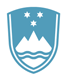 Ministrstvo za gospodarsKI RAZVOJ IN TEHNOLOGIJOKotnikova 5 1000 Ljubljana 		T: (01) 400 33 11 		F: (01) 433 1031 	E: gp.mg(at)gov.siŠtevilka: 007-255/2017/33Datum: 19. 1. 2018EVA 2017-2130-0028GENERALNI SEKRETARIAT VLADE REPUBLIKE SLOVENIJEGp.gs@gov.si Zadeva: 	Popravek gradiva – NOVO GRADIVO ŠT. 11.	Navedba gradiva, ki se popravlja: Zakon o spremembah Zakona o priznanju Republike Slovenije za poslovno odličnost, skrajšani postopek - predlog za obravnavo2.	Besedilo popravka: V gradivu so preštevilčene točke 6.7 (Sodelovanje zunanjih strokovnjakov), ki postane točka 7, točka 6.8 (prikaz sodelovanje javnosti pri pripravi predloga zakona), ki postane točka 8 in točka 6.9 (navedba, kateri predstavniki predlagatelja bodo sodelovali pri delu državnega zbora in delovnih teles), ki postane točka 9.  Obrazložitev:Točka 6.7, točka 6.8 in točka 6.9 niso podtočke temveč samostojne točke 7, 8 in 9.3.	Priloga:Čistopis vladnega gradivaV vednost: Gp.svz@gov.si					          Zdravko Počivalšek                                                                                                                           ministerREPUBLIKA SLOVENIJAMinistrstvo za gospodarsKI RAZVOJ IN TEHNOLOGIJOKotnikova 5 1000 Ljubljana 		T: (01) 400 33 11 		F: (01) 433 1031 	E: gp.mg(at)gov.siPRILOGA: jedro gradiva									                  PREDLOG								            (EVA 2017-2130-0028)ZAKON O SPREMEMBAH ZAKONA O PRIZNANJU REPUBLIKE SLOVENIJE ZA POSLOVNO ODLIČNOSTI. UVOD1. OCENA STANJA IN RAZLOGI ZA SPREJEM ZAKONATrenutno področje odličnosti urejata Zakon o priznanju Republike Slovenije za poslovno odličnost (Uradni list RS, št. 83/03 – uradno prečiščeno besedilo in 92/07; v nadaljnjem besedilu: ZPPO) in Pravilnik o delu Odbora za priznanja Republike Slovenije za poslovno odličnost (Uradni  list RS, št. 7/11).Statistični podatki o številu prijaviteljev, številu podeljenih priznanj in številu ocenjevalcev v postopku priznanja Republike Slovenije za poslovno odličnost (v nadaljnjem besedilu: PRSPO) v obdobju 1998 do 2015 kažejo, da smo se v nacionalni shemi priznavanja dosežkov na področju odličnosti znašli na eni najnižjih, če ne kar na najnižji ravni. Dosedanji pristopi ne dajejo želenih rezultatov. Da področje ni ustrezno urejeno, je bilo ugotovljeno preko spremljanja prijaviteljev na državno nagrado PRSPO, preko dela ocenjevalcev pri tej nagradi, ter predvsem preko Razsodniške skupine za PRSPO (v nadaljnjem besedilu: razsodniška skupina) in ne nazadnje preko Odbora za priznanja Republike Slovenije za poslovno odličnost (v nadaljnjem besedilu: Odbor PRSPO). To so namreč ključna telesa, preko katerih je bilo ugotovljeno, da število prijaviteljev v zadnjih letih upada, ter da ni prave prepoznavnosti in priznavanja področja poslovne odličnosti. Ker so modeli odličnosti v svetu jasno dokazali, da lahko organizacije ustvarjajo višjo dodano vrednost, ter s tem ohranjajo ali izboljšujejo položaj na trgu, so takšni pristopi za slovenske organizacije prav tako potrebni in dobrodošli. Če se želi ne le obdržati, ampak celo promovirati in najširše uveljaviti to najvišje državno priznanje organizacijam zasebnega in javnega sektorja za njihova prizadevanja in dosežke na poti odličnosti, so potrebne korenitejše spremembe dosedanjega načina dela (pristopov). Pri ureditvi področja odličnosti je potreben sistemski pristop, ki bo omogočal boljšo podporo subjektom zasebnega in javnega prava, da se odločijo za pot k odličnosti. S tem namenom je septembra 2016 Odbor PRSPO potrdil izhodišča strategije poslovne odličnosti in konec leta 2016 je z delom na besedilu Strategije poslovne odličnosti 2018-2030 pričela delovna skupina različnih deležnikov s področja poslovne odličnosti. Podrobneje je bila situacija analizirana tudi v dokumentu Analiza poslovne odličnosti v RS, ki je bila pripravljena s strani vseh deležnikov, ki so sodelovali  pri pripravi strategije. Strategija poslovne odličnosti 2018-2030, ki je bila na Vladi RS sprejeta dne 11. 1. 2018, področje poslovne odličnosti ureja sistematično. V njej je predviden tudi prenos tega področja na institucijo, ki poslovno odličnost pokriva celostno, in sicer na javno agencijo, pristojno za podjetništvo. S tem bodo namreč zagotovljene podlage za prihodnji razvoj področja ter uspešnost priznavanja odličnosti na najvišji, državni ravni preko PRSPO. Pomen področju odličnosti daje tudi sprejeta in veljavna Strategija javne uprave 2020, kjer je podrobneje opredeljeno področje doseganja kakovosti v javni upravi. Področje poslovne odličnosti pa nadgrajuje omenjeno strategijo.Področje je potrebno v prihodnje še nadgraditi in predvsem sistematično urediti, ter spodbujati poslovno odličnost v Sloveniji. Ob tem nagrada PRSPO predstavlja vrh področja poslovne odličnosti, zato je pomembno, da je nagrada ustrezno pravno opredeljena in umeščena. Potrebno pa je vzpostaviti vse potrebne temelje, na katerih bi lahko slovenske organizacije učinkovito vpeljevale principe poslovne odličnosti tako, da bi se dosegel osnovni namen ZPPO, to pa je uporaba učinkovitih modelov poslovanja, ki vodijo k večji konkurenčnosti izdelkov in storitev oziroma uspešnosti organizacij, ter s tem uspešno nadaljevanje državne nagrade za poslovno odličnost. Zaradi zagotavljanja sinergij je smiselno in ekonomsko optimalno, da se naloge v zvezi z vodenjem postopkov PRSPO prenesejo na institucijo, ki bo vzpostavila mehanizme spodbujanja načel poslovne odličnosti preko vstopnih shem priznavanja poslovne odličnosti, oziroma jih že vzpostavlja za gospodarski sektor. S tem bo omogočena uspešna vpeljava odličnosti v organizacije in tudi priznavanje (najbolj) odličnih organizacij s strani države preko nagrade PRSPO.V ZPPO je za področje PRSPO pristojno ministrstvo, pristojno za znanost, kar je posledica dejstva, da je bilo področje dela Urada RS za meroslovje v preteklosti vezano na področje znanosti. Področje meroslovja je bilo z Zakonom o spremembah in dopolnitvah Zakona o Vladi Republike Slovenije (Uradni list RS, št. 8/12), z ministrstva, pristojnega za znanost preneseno na ministrstvo, pristojno za gospodarstvo, Urad RS za meroslovje, kot organ pristojen za področje meroslovja, pa je bil z Uredbo o spremembah in dopolnitvah Uredbe o organih v sestavi ministrstev (Uradni list RS, št. 17/12) prenesen pod okrilje ministrstva, pristojnega za gospodarstvo. Skladno z 8. členom ZPPO  je izvajanje strokovne in administrativne podpore za Odbor PRSPO tudi v pristojnosti Urada RS za meroslovje. Slednje je povzročalo nenehne težave, pri izvajanju predmetnega zakona, saj področje PRSPO v ZPPO sodi pod pristojnost ministrstva, pristojnega za znanost, sam urad pa sodi pod pristojnost ministrstva, pristojnega za gospodarstvo.Opisana neusklajenost se s predlogom zakona odpravlja in se področje ustrezno vsebinsko umešča, saj tudi javna agencija, pristojna za podjetništvo sodi pod okrilje ministrstva, pristojnega za gospodarstvo.Področje ni urejeno z evropsko zakonodajo, kakor tudi ne z mednarodnimi sporazumi.2. CILJI, NAČELA IN POGLAVITNE REŠITVE PREDLOGA ZAKONA2.1 CiljiCilji predloga zakona so:prenos pristojnosti za izvajanje strokovnih in administrativnih nalog na področju PRSPO z Urada RS za meroslovje na javno agencijo, pristojno za podjetništvo;prenos pristojnosti za področje PRSPO z ministrstva, pristojnega za znanost na ministrstvo, pristojnega za gospodarstvo.2.2 NačelaZPPO ureja postopek podelitve PRSPO. To je najvišja državna nagrada, ki se podeljuje organizacijam na področju kakovosti poslovanja, in sicer tako v javnem kot tudi v zasebnem sektorju. Priznanje podeljuje odbor, ki ga imenuje Vlada RS. Strokovna in administrativna dela za potrebe odbora pa sedaj opravlja Urad RS za meroslovje, ki je organ v sestavi Ministrstva za gospodarski razvoj in tehnologijo. Postopek PRSPO temelji na merilih globalnega modela odličnosti EFQM, na podlagi katerega se podeljuje tudi globalna nagrada odličnosti EFQM.Pri predlagani spremembi gre za načelo celovitega in sistematičnega pokrivanja področja PRSPO. Navedeno načelo se izraža v naslednjem:prenos pristojnosti za izvajanje strokovnih in administrativnih nalog na področju PRSPO z Urada RS za meroslovje na javno agencijo, pristojno za podjetništvo;prenos pristojnosti za področje PRSPO z ministrstva, pristojnega za znanost na ministrstvo, pristojno za gospodarstvo.2.3 Poglavitne rešitvePredstavitev predlaganih rešitev:Prenos pristojnosti na javno agencijo, pristojno za podjetništvo Pri prenosu pristojnosti za izvajanje strokovnih in administrativnih nalog za Odbor PRSPO z Urada RS za meroslovje na javno agencijo, pristojno za podjetništvo, kot je to predvideno v 3. in 4. členu predloga zakona, gre za to, da se skrb za področje PRSPO prenese na institucijo, ki sodeluje z gospodarstvom na vseh področjih njegovega delovanja in celostno pokriva omenjeno področje, kot to izhaja iz 7. člena Sklepa o ustanovitvi Javne agencije Republike Slovenije za spodbujanje podjetništva, internacionalizacije, tujih investicij in tehnologije (Uradni list RS, št. 93/15). Na področju poslovne odličnosti in pri sami državni nagradi gre namreč predvsem za pospeševanje podjetništva, inovativnosti in tudi tehnološkega razvoja, s čemer se dviguje konkurenčnost samih organizacij kot tudi slovenskega gospodarstva kot celote. Tako se bo v okviru pristojnosti agencije spodbujala poslovna odličnost v gospodarstvu tako tistih, ki se s tem šele spogledujejo, kot tudi tistih, ki se želijo pomeriti tako na nacionalnem nivoju preko nagrade PRSPO kot tudi na mednarodnem nivoju preko (globalne) nagrade EFQM. Z načrtovano zagotovitvijo vstopnih shem za najvišjo državno nagrado PRSPO se bo področje pokrilo celostno, kar bo predstavljalo nadgradnjo obstoječega stanja tako z organizacijskega kot vsebinskega vidika. Prenos pristojnosti z ministrstva, pristojnega za znanost na ministrstvo, pristojno za gospodarstvoV ZPPO je za področje PRSPO pristojno ministrstvo, pristojno za znanost, kar je posledica dejstva, da je bilo področje dela Urada RS za meroslovje v preteklosti vezano na področje znanosti. Področje meroslovja je bilo z Zakonom o spremembah in dopolnitvah Zakona o Vladi Republike Slovenije (Uradni list RS, št. 8/12), z ministrstva, pristojnega za znanost preneseno na ministrstvo, pristojno za gospodarstvo, Urad RS za meroslovje, kot organ pristojen za področje meroslovja, pa je bil z Uredbo o spremembah in dopolnitvah Uredbe o organih v sestavi ministrstev (Uradni list RS, št. 17/12) prenesen pod okrilje ministrstva, pristojnega za gospodarstvo. Skladno z 8. členom ZPPO  je izvajanje strokovne in administrativne podpore za Odbor PRSPO tudi v pristojnosti Urada RS za meroslovje. Slednje je povzročalo nenehne težave, pri izvajanju ZPPO, saj področje PRSPO v ZPPO sodi pod pristojnost ministrstva, pristojnega za znanost, sam urad pa sodi pod pristojnost ministrstva, pristojnega za gospodarstvo.Opisana neusklajenost se s predlagano ureditvijo v 1. in 2. členu predloga zakona odpravlja in se področje ustrezno vsebinsko umešča, saj tudi javna agencija, pristojna za podjetništvo sodi pod okrilje ministrstva, pristojnega za gospodarstvo.Način reševanja:Pravila delovanja Odbora PRSPO so urejena v Pravilniku o delu Odbora za priznanja Republike Slovenije za poslovno odličnost (Uradni list RS, št. 7/11), za katerega je predvideno, da se uskladi s predlaganimi rešitvami v roku šestih mesecev po uveljavitvi tega zakona.Normativna usklajenost zakona:Predlog zakona je v celoti normativno usklajen z veljavnim pravnim redom RS.Usklajenost predloga zakona:Predlog zakona je v celoti usklajen z vsemi interesnimi skupinami, saj je predlagana rešitev plod širše obravnave v fazi priprave in sprejetja Strategije poslovne odličnosti 2018 - 2030.3. OCENA FINANČNIH POSLEDIC PREDLOGA ZAKONA ZA DRŽAVNI PRORAČUN IN DRUGA JAVNA FINANČNA SREDSTVAPredlog zakona predvideva prenos delovnega področja, virov in kadrov z Urada RS za meroslovje na Javno agencijo RS za spodbujanje podjetništva, internacionalizacije, tujih investicij in tehnologije. Urad je organ v sestavi Ministrstva za gospodarski razvoj in tehnologijo in sodi v Skupni kadrovski načrt (v nadaljnjem besedilu: SKN) organov državne uprave, javna agencija pa sodi v Zbirni kadrovski načrt (v nadaljnjem besedilu: ZKN) oseb javnega prava po 22. členu Zakona o javnih uslužbencih. Pri tem se bodo prerazporedila sredstva, ki so na proračunskih postavkah 578110 – PRSPO – program RS za poslovno odličnost in 575910 – Plače ter dve osebi, ki opravljata naloge na področju PRSPO. S tem v zvezi bo potrebno ustrezno spremeniti tudi število dovoljenih zaposlitev v SKN in ZKN, kar bo urejeno po uveljavitvi zakona. Iz navedenega izhaja, da predlog zakona za državni proračun in druga javna finančna sredstva nima posledic.5. PRIKAZ UREDITVE V DRUGIH PRAVNIH SISTEMIH IN PRILAGOJENOSTI PREDLAGANE UREDITVE PRAVU EU (PRIKAZ UREDITVE V DRUGIH PRAVNIH SISTEMIH MORA VSEBOVATI PRIKAZ UREDITVE V NAJMANJ TREH PRAVNIH SISTEMIH DRŽAV ČLANIC EU)Predlog zakona ni predmet usklajevanja s pravnim redom EU.Primeri iz držav članic, ki dodeljujejo nagrado EFQM in so navedene kot partnerske organizacije EFQM. V nadaljevanju sledi pregled modelov odličnosti v državi Avstriji, Švedski, Združenem kraljestvu in Švici.Avstrija:Partner EFQM je Quality Avstrija, ki je avstrijski vodilni partner za sistem in certificiranje izdelkov, preverjanje in potrjevanje izdelkov in storitev ter usposabljanje in certificiranje oseb.  V okviru tega je vzpostavljen sistem upravljanja, ki temelji na kakovosti, okolju, zdravju in upravljanju varnosti, kot kakovosti podjetij ter v okviru tega dodeljuje državno nagrado za kakovost podjetij. Pokriva naslednja področja: integrirani sistemi vodenja, okolje in energija, varnost, gradbeništvo, javna uprava, avtomobilska in vesoljska industrija, varnost hrane, zdravstvo in socialni ter zdravstveni turizem, tveganje in varovanje, medicinska oprema, družbena odgovornost, prilagojeni izdelki za specifične industrije, kakovost podjetij (EFQM), kakovost po standardu 9001. Državna nagrada Avstrije:je uradno nacionalno priznanje za celostno odličnost in se dodeljuje za najbolj uspešno  izvajanje načel odličnosti in dosežene rezultate, je podeljena s strani zveznega ministrstva za gospodarstvo,omogoča kandidiranje vsem nacionalnim in mednarodnim družbam in organizacijam v Avstriji, s poudarkom na avstrijskih družbah, omogoča nagrajevanje večjega števila najboljših podjetij kot finalistov, državno nagrado, pa prejme organizacija, ki je med finalisti najbolj odlična,vključuje pristojbine, ki so odvisne od števila zaposlenih pri prijavitelju, pri čemer kotizacija ne vključuje potnih stroškov in dnevnic ocenjevalcev, prijavitelji pa nosijo tudi stroške za obisk na kraju samem. Švedska:SIQ – (the Swedish Institute for Quality) – švedski inštitut za poslovno odličnost je neprofitna organizacija, ki je bila ustanovljena 1990 s podporo švedske vlade, prav tako kot tudi njihovo združenje članov, ki danes šteje okrog 100 podjetij in inštitucij. Naloga SIQ je pospeševanje razvoja kakovosti na Švedskem z ustvarjanjem, ohranjanjem in širjenjem znanja na področju kakovosti in poslovne odličnosti. Kot nacionalni inštitut se zavzemajo za podporo in spodbudo vseh vrst organizacij, da bi delovale v smeri kontinuiranih izboljšav in medsebojnega učenja. Švedska nagrada za kakovost temelji na SIQ modelu za odličnost v uspešnosti, ki ga je razvil SIQ in ki predstavlja osnovno orodje in filozofijo za različne vrste organizacij pri izvajanju spremljanja in vrednotenja njihovih izboljšav in napredka. Nagrada se dodeljuje v 2 kategorijah, in sicer za velike organizacije z 200 ali več zaposlenimi ter za manjše organizacije z manj kot 200 zaposlenimi. Prepoznavanje organizacij poteka poleg administrativnega dela tudi skozi obiske na kraju samem.  Mednarodni partnerji in mreže pa so ASQ (Ameriška družba za kakovost), EFQM, GBN (Global benchmarking framework). Združeno kraljestvo:Združeno kraljestvo daje velik pomen področju poslovne odličnosti in ima zelo razvejan sistem podpore, ki temelji na vzgoji odličnosti od vrtca do službe. Ponuja strokovno podporo in vire, ki jih organizacije potrebujejo za stalno izboljševanje uspešnosti. Ne usmerja se samo v doseganje odličnosti, ampak tudi v prepoznavanje in nagrajevanje naporov na poti do odličnosti. Omogoča podporo in vire, ki jih organizacija potrebuje, ko gre skozi različne ravni do doseganja odličnosti. Njeno poslanstvo je pomagati organizacijam doseči pravo in trajnostno konkurenčno prednost. Želijo, da bi odličnost postala nacionalna značilnost Združeno kraljestvo.Del velikega sistema je v nadaljevanju predstavljen na primeru Quality Scotland, ki je eden izmed nacionalnih partnerjev EFQM v Združenem kraljestvu. Quality Scotland je dobrodelna organizacija, ki temelji na članstvu, ki ga sestavljajo predstavniki javnega, zasebnega in tretjega sektorja. Med njihove naloge sodi: izboljšanje uspešnosti s prepoznavanjem prednosti organizacij ter področij, kjer so potrebne izboljšave ter s pomočjo samoocenjevanja, ki omogoča doseganje boljše poslovne uspešnosti; obstajata dva okvira odličnosti, in sicer poleg EFQM tudi PSIF (Public service improvement framework), ki je vodilni okvir za upravljanje in samoocenjevanje uspešnosti škotske vlade in se uporablja širše v javnem in tretjem sektorju; gre za dogovorjen samoocenjevalni okvir, ki je bil oblikovan, da bi zadovoljil specifične potrebe organizacij javnega sektorja in partnerstev; temelji na modelu EFQM ter vključuje načela Best Value (model nadzora) z elementi standarda Investors in people (IiP – za večjo produktivnost, razvoj in opolnomočenje ljudi) ter Standarda odličnosti na področju storitev za kupce (Customer service excellence standard), usposabljanje in razvoj: Quality Scotland ponuja razpon virov za učenje, akreditirane tečaje usposabljanja in razvojne možnosti, webinarje, individualno učenje in fleksibilno usposabljanje,izvajanje postopkov nagrad: C2E, R4E, Škotska nagrada za poslovno odličnost pomeni zavezanost k organizacijski odličnosti, kontinuiranim izboljšavam in kakovosti; pospešuje številne evropske sheme prepoznavnosti z namenom ne samo uspeti, ampak tudi pridobiti podroben odziv, ki ga je mogoče vgraditi v načrt poslovnih izboljšav; nagrade prispevajo k izboljšanju uspešnosti organizacije, boljšim rezultatom od spodaj navzgor, doseganju poslovne odličnosti, povečanju priznanosti na evropski ravni, zagotovitvi financiranja, organizacija srečanj različnih mrež, in sicer mreže javnega sektorja, sektorja prostovoljcev, zasebnega sektorja, itd. z namenom širjenja dobrih praks ter izmenjave izkušenj.ŠvicaSwissBEx je kompetenčni center za poslovno odličnost, ustanovljen leta 2007, ki ga je švicarsko Združenje za kakovost razvilo kot del mreže v sodelovanju z izkušenimi uporabniki odličnosti ter nacionalnimi in mednarodnimi partnerji. SwissBEx je namenjen usposabljanju za EFQM odličnost, v okviru katerega imajo zainteresirani in izkušeni uporabniki modela odličnosti skozi mreže in strokovne skupine možnosti za izmenjavo izkušenj, znanj in informacij ter s tem tudi možnosti za uspešno sodelovanje v programu za priznanje v EFQM za zagotavljanje odličnosti.Aktivnosti so naslednje: razvoj in zagotovitev praktičnih orodij odličnosti, spodbujanje izmenjave najboljših praks, ocenjevanje in prepoznavanje podjetij na področju Švice in Lihtenštajna na podlagi modela odličnosti EFQM;stopnje odličnosti so v skladu z EFQM: Pozicioniranje, seminar (osnovni seminar), samoocenitev, C2E, R4E; Usposabljanja:»Journey to excellence« (J2E),»Leaders for excellence« (vodje za odličnost), EFQM ocenjevalec usposabljanje (EAT), CAS EFQM model integracije in ocenjevanje, EFQM Validator usposabljanje (VAL);povezava nacionalnih in mednarodnih partnerstev in industrijsko specifičnih mrež in skupin strokovnjakov s področja poslovne odličnosti. Združuje različne mreže,  npr. mrežo odličnosti na področju zdravja, kjer spodbuja uporabo koncepta upravljanja poslovne odličnosti v zdravstvu, mrežo odličnosti v javnih storitvah (PSEN - Public Service Excellence Network), kjer se zavzema za izmenjavo strokovnjakov iz industrije in njihovo integracijo v sistem upravljanja ter z neprofitnimi organizacijami, mrežo odličnosti v turizmu, ki širi in spodbuja miselnost o odličnosti v hotelirstvu, gostinstvu in prometu, kot tudi izobraževalnih organizacijah in združenjih, ekspertno mrežo, ki je mreža strokovnjakov v Združenju za kakovost Švice;sodelovanje s partnerji na nacionalni (univerza, gospodarska združenja, hubi) in mednarodni ravni (organizacije za ocenjevanje kakovosti – avstrijska, nemška, EFQM).Sklepi na osnovi  obravnavanih primerov:za izvajanje EFQM so v različnih državah pristojne različne inštitucije, katerih razvoj in izvajanje modela in dodelitev nagrad je lahko edina oblika nagrajevanja poslovne odličnosti, ali pa je EFQM model poslovne odličnosti le en od modelov nagrajevanja poslovne odličnosti, ki pa se lahko ali integrira ali kompatibilno uporabi tudi pri ostalih (največkrat nacionalnih) nagradah za poslovno odličnost;nosilci modela so tako lahko državne institucije (Slovenija), združenja za poslovno odličnost v okviru svojih kompetenčnih centrov za poslovno odličnost (Švica) ali pa nevladne ali dobrodelne organizacije (Škotska, Švedska);organizacije, ki so v funkciji nosilca EFQM v posamezni državi lahko poleg EFQM modela izvajajo tudi nacionalne modele poslovne odličnosti ter so tako bolj vsebinsko diverzificirane (razvijajo odličnost na različnih vsebinskih področjih – vertikalna diverzifikacija) ali pa horizontalno diverzificirane  (glede na nabor aktivnosti, ki jih omogočajo za pridobitev bodisi nagrade ali statusa ocenjevalca pri ocenjevanju poslovne odličnosti);vertikalna diverzifikacija je značilna predvsem za razvite poslovne sisteme v gospodarstvih (Avstrija, Švica), kjer se poslovna odličnost zasleduje znotraj ene organizacije, ki je hkrati nosilec EFQM, vendar pa pokriva tudi različna vsebinska področja – bodisi individualno (kot je to v primeru Avstrije), bodisi skozi vsebinske mreže (kot je to v primeru Švice, ki poleg vsebinske vključuje tudi regionalno dimenzijo);horizontalna diverzifikacija je prav tako značilna za razvite poslovne sisteme, ki so več pozornosti namenili notranjemu razvoju modela poslovne odličnosti (za razliko od držav, ki so model samo prevzele in ga uporabljajo). Horizontalna diverzifikacija se izraža predvsem v storitvah, ki jih posamezna organizacija, ki je nosilka EFQM,  v doseganju odličnosti lahko razvije;Avstrija se v okviru EFQM osredotoča na članstvo, ki mu skozi vključitev med uporabnike modela EFQM omogoča izmenjavo informacij med uporabniki modela, dokumentov, materialov za povečanje korporativne kakovosti, zgodnjo vključitev in sodelovanje v pilotnih projektih, prenos znanja, učenje iz dobrih praks, aktivna udeležba na dogodkih; škotski model podrobno razvija posamezne segmente pri implementaciji EFQM, in sicer segment samoocenjevanja, usposabljanje in navezuje EFQM tudi na druge modele poslovne odličnosti (LEAN ipd); švicarski model pa predstavlja hibridni model med horizontalno in vertikalno diverzificiranim modelom, saj skozi horizontalne aktivnosti krepi predvsem raven izobraževanja (magistrski program v zvezi z EFQM, ekspertne mreže), na drugi strani pa implementira vsebinsko diverzifikacijo skozi vsebinske mreže (s področja zdravja, turizma ipd.).Kljub razlikam v načinu in vsebinskih usmeritvah izvajanja je mogoče sklepati, da uporaba modela EFQM v vsakem od navedenih primerov komplementira tudi drugim modelom in različnim vsebinskim področjem, nacionalne nagrade za poslovno odličnost pa so dovolj fleksibilne in odražajo predvsem vsebinsko/strateško usmerjenost politik, gospodarstva glede na prioritete posameznih politik in odličnost razvijajo predvsem na ključnih razvojnih področjih. 6. DRUGE POSLEDICE, KI JIH BO IMEL SPREJEM ZAKONA6.1 Presoja administrativnih posledicPredlog zakona bo imel zaradi prenosa pristojnosti za izvajanje strokovne in administrativne podpore na predmetnem področju določene administrativne posledice za oba organa, in sicer v obliki prenosa relevantne dokumentacije, arhivskega in drugega gradiva, baz podatkov ter prevzema javnih uslužbencev/k, odgovornih za predmetno področje.Navedene administrativne posledice bodo le v manjši meri posegale v delovanje obeh organov, saj področje PRSPO predstavlja le manjši del njune dejavnosti.Za same prijavitelje oziroma organizacije, ki se potegujejo za PRSPO ter člane ocenjevalne komisije postopka PRSPO, pa predlog zakona ne bo imel administrativnih posledic.6.2 Presoja posledic na okolje, ki vključuje tudi prostorske in varstvene vidikePredlog zakona ne bo imel posledic na okolje.6.3 Presoja posledic na gospodarstvoPredlog zakona bo imel pozitivne posledice na gospodarstvo. S prenosom pristojnosti za izvajanje strokovnih in administrativnih del za Odbor PRSPO na javno agencijo, pristojno za podjetništvo, bo gospodarski sektor deležen spodbujanja poslovne odličnosti skozi številčnejši nabor programov s strani agencije, ki jih Urad RS za meroslovje glede na svoje pristojnosti ne more izvajati v enaki meri. Urad RS za meroslovje je manjši organ državne uprave, namenjen prvenstveno vodenju postopkov na področju meroslovja, ki imajo drugačno naravo in značilnosti, kot pa vsebine na področju PRSPO. V okviru svojih pristojnosti, ki izhajajo iz 8. člena ZPPO urad nudi podporo Odboru PRSPO pri vodenju postopka PRSPO, za aktivnosti, ki so potrebne za to, da neka organizacija pride do nivoja odličnosti potrebnega za prijavo na javni razpis PRSPO, pa urad nima ne virov ne kadrov. Javna agencija, pristojna za podjetništvo, pokriva gospodarski sektor kot celoto in bo skozi konkretne povratne informacije organizacij, s katerimi sodeluje tudi na drugih področjih svojega delovanja, lažje predlagala vsebinsko nadgradnjo na širšem področju poslovne odličnosti, kot tudi pri sami državni nagradi. V primerjavi z Uradom RS za meroslovje javna agencija, pristojna za podjetništvo, lažje dostopa do ciljnih subjektov, kar posledično pomeni, da bo lažje promovirala pomen uporabe modelov poslovne odličnosti za same organizacije kot tudi širše ter tako poskrbela za doseganje ciljev, navedenih v Strategiji poslovne odličnosti 2018-2030.6.4 Presoja posledic na socialnem področjuPredlog zakona ne bo imel posledic na socialnem področju.6.5 Presoja posledic glede na dokumente razvojnega načrtovanjaPredlog zakona ne bo imel posledic na dokumente razvojnega načrtovanja.6.6 Presoja posledic na druga področjaPredlog zakona ne bo imel posledic na druga področja.7. Sodelovanje zunanjih strokovnjakov Pri pripravi gradiva niso sodelovali zunanji strokovnjaki ali pravne osebe.8. Prikaz sodelovanja javnosti pri pripravi predloga zakonaV fazi javne obravnave Strategije poslovne odličnost 2018-2030, ki je osnova za predlog zakona, je bila že opredeljena vsebina oz. vzroki prenosa izvajanja postopka državne nagrade PRSPO z Urada RS za meroslovje na javno agencijo, pristojno za podjetništvo. V javni obravnavi strategije ni bilo odzivov na to temo. Kljub temu, pa je bil sam predlog zakona objavljen na portalu e-demokracija dne 14. 11. 2017 z možnostjo komentiranja do dne 14. 12. 2017.9. Navedba, kateri predstavniki predlagatelja bodo sodelovali pri delu državnega zbora in delovnih teles- Zdravko Počivalšek, minister- Eva Štravs Podlogar, državna sekretarka- Franc Stanonik, generalni direktor Direktorata za notranji trg- dr. Samo Kopač, direktor Urada Republike Slovenije za meroslovje- Mateja Valenci, vodja Sektorja za meroslovje in poslovno odličnost, Urad Republike Slovenije za meroslovje  - Natalija Jovanović, višja svetovalka II, Sektor za meroslovje in poslovno odličnost, Urad Republike Slovenije za meroslovje     II. BESEDILO ČLENOVčlenV Zakonu o priznanju Republike Slovenije za poslovno odličnost (Uradni list RS, št. 83/03 – uradno prečiščeno besedilo in 92/07) se v petem odstavku 6. člena v prvem stavku beseda »znanost« nadomesti z besedo »gospodarstvo«.členV prvem odstavku 7. člena se beseda »znanost« nadomesti z besedo »gospodarstvo«.členPrvi odstavek 8. člena se spremeni tako, da se glasi:»Strokovna in administrativna dela za odbor opravlja javna agencija, pristojna za podjetništvo (v nadaljnjem besedilu: javna agencija).«V drugem odstavku  se beseda »Urad« nadomesti z besedo »Javna agencija«.členV prvem odstavku 8.a člena se beseda »Urad« nadomesti z besedo »Javna agencija«.PREHODNE IN KONČNE DOLOČBEčlenPravilnik o delu Odbora za priznanja Republike Slovenije za poslovno odličnost (Uradni list RS, št. 7/11) se uskladi s tem zakonom v šestih mesecih po njegovi uveljavitvi.členJavna agencija Republike Slovenije za spodbujanje podjetništva, internacionalizacije, tujih investicij in tehnologije prične z delom na področju priznanja Republike Slovenije za poslovno odličnost najkasneje v šestih mesecih po uveljavitvi tega zakona. Do takrat od Urada Republike Slovenije za meroslovje prevzame naloge na področju priznanja Republike Slovenije za poslovno odličnost in javne uslužbence, ki opravljajo te naloge. Javna agencija iz prejšnjega odstavka v šestih mesecih po uveljavitvi tega zakona prevzame od Urada Republike Slovenije za meroslovje tudi vso dokumentarno in arhivsko gradivo, strokovna in promocijska gradiva, vzpostavljene baze podatkov ter evidence osebnih podatkov s področja priznanja Republike Slovenije za poslovno odličnost. Javna agencija iz prvega odstavka tega člena v šestih mesecih po uveljavitvi tega zakona prevzame vse pravice in obveznosti iz pogodb, ki jih je sklenil Urad Republike Slovenije za meroslovje na področju priznanja Republike Slovenije za poslovno odličnost.členTa zakon začne veljati petnajsti dan po objavi v Uradnem listu Republike Slovenije.III. OBRAZLOŽITEVK 1. in 2. členuUreja se prenos pristojnosti za področje PRSPO z ministrstva, pristojnega za znanost na ministrstvo, pristojno za gospodarstvo, saj je v ZPPO za to področje še vedno določena pristojnost ministrstva, pristojnega za znanost. Slednje je posledica dejstva, da je bilo v preteklosti področje dela Urada RS za meroslovje, ki opravlja naloge za Odbor PRSPO, vezano na področje znanosti. S predlagano ureditvijo se ta neusklajenost popravlja in se obravnavano področje ustrezno umešča, saj tudi javna agencija, ki prevzema to področje sodi pod ministrstvo, pristojno za gospodarstvo.K 3. in 4. členuUreja se prenos pristojnosti za izvajanje strokovnih in administrativnih nalog za Odbor PRSPO z Urada RS za meroslovje na Javno agencijo RS za spodbujanje podjetništva, internacionalizacije, tujih investicij in tehnologije skladno z usmeritvami iz Strategije poslovne odličnosti 2018-2030.K 5. členuPravilnik o delu Odbora PRSPO se bo v roku šestih mesecev po uveljavitvi zakona uskladil s spremembami, določenimi v tem zakonu.K 6. členuČlen vsebuje prehodne določbe, ki urejajo prevzem nalog, javnih uslužbencev, ki opravljajo svoje naloge na področju PRSPO ter dokumentarnega in arhivskega gradiva, baz podatkov, evidenc in pogodbenih razmerij s strani Javne agencije RS za spodbujanje podjetništva, internacionalizacije, tujih investicij in tehnologije od Urada RS za meroslovje. Prevzem se izvede najkasneje v roku šestih mesecev po uveljavitvi zakona.K 7. členuČlen določa začetek veljavnosti zakona.IV. BESEDILO ČLENOV, KI SE SPREMINJAJO6. členPriznanje podeljuje odbor, ki ga imenuje Vlada Republike Slovenije.Odbor ima deset članov.Po položaju so člani odbora minister, pristojen za znanost, minister, pristojen za gospodarstvo, minister, pristojen za javno upravo in predsednik Obrtne zbornice Slovenije.Drugi člani odbora so predstavnik reprezentativnih gospodarskih zbornic, predstavnik reprezentativnih sindikatov, dva direktorja oziroma člana poslovodnega organa iz gospodarskih družb in dva poslovodna organa iz organizacij iz javnega sektorja, ki so izkazale odličnost poslovanja.Člane odbora iz prejšnjega odstavka imenuje Vlada Republike Slovenije za dobo štirih let na predlog ministra, pristojnega za gospodarstvo. Predsednika odbora izvolijo člani odbora izmed sebe.Odbor imenuje posebno ocenjevalno komisijo, ki pripravi strokovne ocene o posameznih predlogih.7. členNačin dela odbora se uredi s pravilnikom o delu odbora (v nadaljnjem besedilu: pravilnik), ki ga izda minister, pristojen za gospodarstvo po predhodnem mnenju odbora. Pravilnik določa zlasti:- pravice, dolžnosti in način delovanja odbora,- obliko in vsebino javnega razpisa za zbiranje prijav,- obliko, material in znake na skulpturi ter vsebino listine iz 5. člena tega zakona,- sestavo, pristojnosti in naloge ocenjevalne komisije,- merila in sistem ocenjevanja ter- varovanje zaupnih podatkov. 8. členStrokovna in administrativna dela za odbor opravlja javna agencija, pristojna za podjetništvo (v nadaljnjem besedilu: javna agencija).Javna agencija vodi evidenco z osebnimi podatki kandidatov za ocenjevalce, imenovanih ocenjevalcev in razsodnikov.Evidenca iz drugega odstavka tega člena obsega: ime in priimek, akademski naziv, spol, letnico, kraj in občino rojstva, državo rojstva, stalno prebivališče, številke telefona, telefaksa in mobilnega telefona, na katere želi biti dosegljiv, davčno številko, državljanstvo, pridobljeno izobrazbo, naziv in naslov organizacije, kjer je zaposlen, funkcijo v organizaciji, delovne izkušnje, znanje tujih jezikov, znanja in izkušnje na posameznih področjih dela, druge podatke pa le, če tako določa zakon. V evidenci se o imenovanih ocenjevalcih vodijo tudi podatki o opravljenih usposabljanjih v sistemu za priznanje in sodelovanju v predhodnih postopkih ocenjevanja ter ocene dela v predhodnih postopkih ocenjevanja.8.a členJavna agencija vodi naslednji evidenci z osebnimi podatki oseb za stike iz organizacij, ki se prijavijo za ocenjevanje v okviru sistema za priznanje (v nadaljnjem besedilu: prijaviteljev):1. evidenco o osebah za stike prijaviteljev,2. evidenco o direktorjih oziroma poslovodnih organih prijaviteljev.Evidenci iz prvega odstavka tega člena vsebujeta ime in priimek, akademski naziv, podatke za stike (funkcija, naziv in naslov organizacije, številke telefona, telefaksa in mobilnega telefona, na katere želi biti oseba dosegljiva, naslov elektronske pošte).V. PREDLOG, DA SE PREDLOG ZAKONA OBRAVNAVA PO NUJNEM OZIROMA SKRAJŠANEM POSTOPKU Predlagamo obravnavo in sprejem predloga zakona po skrajšanem postopku v skladu s prvim odstavkom 142. člena Poslovnika Državnega zbora, saj gre za manj zahtevne spremembe zakona. Pri predlaganih spremembah gre izključno za prenos pristojnosti za opravljanje strokovnih in administrativnih del za Odbor PRSPO z Urada RS za meroslovje na Javno agencijo RS za spodbujanje podjetništva, internacionalizacije, tujih investicij in tehnologije ter za prenos pristojnosti z ministrstva, pristojnega za znanost na ministrstvo, pristojno za gospodarstvo, ki je bila v praksi prenesena že z Zakonom o spremembah in dopolnitvah Zakona o Vladi Republike Slovenije (Ur. l. RS, št. 8/12, ZVRS-F), ko je bilo področje meroslovja preneseno z ministrstva, pristojnega za znanost na ministrstvo, pristojno za gospodarstvo. V 6. in 7. členu ZPPO, pa je to področje še v pristojnosti ministrstva, pristojnega za znanost.Opisana neusklajenost se s predlagano ureditvijo odpravlja in se področje ustrezno umešča, saj tudi agencija, pristojna za podjetništvo sodi pod okrilje ministrstva, pristojnegaŠtevilka: 007-255/2017/33Številka: 007-255/2017/33Številka: 007-255/2017/33Številka: 007-255/2017/33Številka: 007-255/2017/33Številka: 007-255/2017/33Številka: 007-255/2017/33Ljubljana, 18. 1. 2018Ljubljana, 18. 1. 2018Ljubljana, 18. 1. 2018Ljubljana, 18. 1. 2018Ljubljana, 18. 1. 2018Ljubljana, 18. 1. 2018Ljubljana, 18. 1. 2018EVA 2017-2130-0028EVA 2017-2130-0028EVA 2017-2130-0028EVA 2017-2130-0028EVA 2017-2130-0028EVA 2017-2130-0028EVA 2017-2130-0028GENERALNI SEKRETARIAT VLADE REPUBLIKE SLOVENIJEGp.gs@gov.siGENERALNI SEKRETARIAT VLADE REPUBLIKE SLOVENIJEGp.gs@gov.siGENERALNI SEKRETARIAT VLADE REPUBLIKE SLOVENIJEGp.gs@gov.siGENERALNI SEKRETARIAT VLADE REPUBLIKE SLOVENIJEGp.gs@gov.siGENERALNI SEKRETARIAT VLADE REPUBLIKE SLOVENIJEGp.gs@gov.siGENERALNI SEKRETARIAT VLADE REPUBLIKE SLOVENIJEGp.gs@gov.siGENERALNI SEKRETARIAT VLADE REPUBLIKE SLOVENIJEGp.gs@gov.siZADEVA: NOVO GRADIVO ŠT. 1 - Zakon o spremembah Zakona o priznanju Republike Slovenije za poslovno odličnost, skrajšani postopek - predlog za obravnavoZADEVA: NOVO GRADIVO ŠT. 1 - Zakon o spremembah Zakona o priznanju Republike Slovenije za poslovno odličnost, skrajšani postopek - predlog za obravnavoZADEVA: NOVO GRADIVO ŠT. 1 - Zakon o spremembah Zakona o priznanju Republike Slovenije za poslovno odličnost, skrajšani postopek - predlog za obravnavoZADEVA: NOVO GRADIVO ŠT. 1 - Zakon o spremembah Zakona o priznanju Republike Slovenije za poslovno odličnost, skrajšani postopek - predlog za obravnavoZADEVA: NOVO GRADIVO ŠT. 1 - Zakon o spremembah Zakona o priznanju Republike Slovenije za poslovno odličnost, skrajšani postopek - predlog za obravnavoZADEVA: NOVO GRADIVO ŠT. 1 - Zakon o spremembah Zakona o priznanju Republike Slovenije za poslovno odličnost, skrajšani postopek - predlog za obravnavoZADEVA: NOVO GRADIVO ŠT. 1 - Zakon o spremembah Zakona o priznanju Republike Slovenije za poslovno odličnost, skrajšani postopek - predlog za obravnavoZADEVA: NOVO GRADIVO ŠT. 1 - Zakon o spremembah Zakona o priznanju Republike Slovenije za poslovno odličnost, skrajšani postopek - predlog za obravnavoZADEVA: NOVO GRADIVO ŠT. 1 - Zakon o spremembah Zakona o priznanju Republike Slovenije za poslovno odličnost, skrajšani postopek - predlog za obravnavoZADEVA: NOVO GRADIVO ŠT. 1 - Zakon o spremembah Zakona o priznanju Republike Slovenije za poslovno odličnost, skrajšani postopek - predlog za obravnavoZADEVA: NOVO GRADIVO ŠT. 1 - Zakon o spremembah Zakona o priznanju Republike Slovenije za poslovno odličnost, skrajšani postopek - predlog za obravnavoZADEVA: NOVO GRADIVO ŠT. 1 - Zakon o spremembah Zakona o priznanju Republike Slovenije za poslovno odličnost, skrajšani postopek - predlog za obravnavoZADEVA: NOVO GRADIVO ŠT. 1 - Zakon o spremembah Zakona o priznanju Republike Slovenije za poslovno odličnost, skrajšani postopek - predlog za obravnavo1. Predlog sklepov vlade:1. Predlog sklepov vlade:1. Predlog sklepov vlade:1. Predlog sklepov vlade:1. Predlog sklepov vlade:1. Predlog sklepov vlade:1. Predlog sklepov vlade:1. Predlog sklepov vlade:1. Predlog sklepov vlade:1. Predlog sklepov vlade:1. Predlog sklepov vlade:1. Predlog sklepov vlade:1. Predlog sklepov vlade:Na podlagi drugega odstavka 2. člena Zakona o Vladi Republike Slovenije (Uradni list RS, št. 24/05 – uradno prečiščeno besedilo, 109/08, 55/09 Odl.US, 38/10 – ZUKN, 8/12, 21/13, 47/13 – ZDU-1G in 65/14) je Vlada Republike Slovenije dne ……........... sprejela naslednji SKLEPVlada Republike Slovenije je določila besedilo predloga Zakona o spremembah Zakona o priznanju Republike Slovenije za poslovno odličnost in ga posreduje Državnemu zboru Republike Slovenije v obravnavo po skrajšanem postopku.                                                                                                                        mag. Lilijana KozlovičGENERALNA SEKRETARKAPriloga:- Predlog Zakona o spremembah Zakona o priznanju Republike Slovenije za poslovno odličnost Prejmejo:- Državni Zbor Republike Slovenije- Ministrstvo za gospodarski razvoj in tehnologijo- Urad Republike Slovenije za meroslovje- Služba Vlade Republike Slovenije za zakonodajo- Javna agencija Republike Slovenije za spodbujanje podjetništva, internacionalizacije, tujih investicij in tehnologije- Generalni sekretariat Vlade Republike SlovenijeNa podlagi drugega odstavka 2. člena Zakona o Vladi Republike Slovenije (Uradni list RS, št. 24/05 – uradno prečiščeno besedilo, 109/08, 55/09 Odl.US, 38/10 – ZUKN, 8/12, 21/13, 47/13 – ZDU-1G in 65/14) je Vlada Republike Slovenije dne ……........... sprejela naslednji SKLEPVlada Republike Slovenije je določila besedilo predloga Zakona o spremembah Zakona o priznanju Republike Slovenije za poslovno odličnost in ga posreduje Državnemu zboru Republike Slovenije v obravnavo po skrajšanem postopku.                                                                                                                        mag. Lilijana KozlovičGENERALNA SEKRETARKAPriloga:- Predlog Zakona o spremembah Zakona o priznanju Republike Slovenije za poslovno odličnost Prejmejo:- Državni Zbor Republike Slovenije- Ministrstvo za gospodarski razvoj in tehnologijo- Urad Republike Slovenije za meroslovje- Služba Vlade Republike Slovenije za zakonodajo- Javna agencija Republike Slovenije za spodbujanje podjetništva, internacionalizacije, tujih investicij in tehnologije- Generalni sekretariat Vlade Republike SlovenijeNa podlagi drugega odstavka 2. člena Zakona o Vladi Republike Slovenije (Uradni list RS, št. 24/05 – uradno prečiščeno besedilo, 109/08, 55/09 Odl.US, 38/10 – ZUKN, 8/12, 21/13, 47/13 – ZDU-1G in 65/14) je Vlada Republike Slovenije dne ……........... sprejela naslednji SKLEPVlada Republike Slovenije je določila besedilo predloga Zakona o spremembah Zakona o priznanju Republike Slovenije za poslovno odličnost in ga posreduje Državnemu zboru Republike Slovenije v obravnavo po skrajšanem postopku.                                                                                                                        mag. Lilijana KozlovičGENERALNA SEKRETARKAPriloga:- Predlog Zakona o spremembah Zakona o priznanju Republike Slovenije za poslovno odličnost Prejmejo:- Državni Zbor Republike Slovenije- Ministrstvo za gospodarski razvoj in tehnologijo- Urad Republike Slovenije za meroslovje- Služba Vlade Republike Slovenije za zakonodajo- Javna agencija Republike Slovenije za spodbujanje podjetništva, internacionalizacije, tujih investicij in tehnologije- Generalni sekretariat Vlade Republike SlovenijeNa podlagi drugega odstavka 2. člena Zakona o Vladi Republike Slovenije (Uradni list RS, št. 24/05 – uradno prečiščeno besedilo, 109/08, 55/09 Odl.US, 38/10 – ZUKN, 8/12, 21/13, 47/13 – ZDU-1G in 65/14) je Vlada Republike Slovenije dne ……........... sprejela naslednji SKLEPVlada Republike Slovenije je določila besedilo predloga Zakona o spremembah Zakona o priznanju Republike Slovenije za poslovno odličnost in ga posreduje Državnemu zboru Republike Slovenije v obravnavo po skrajšanem postopku.                                                                                                                        mag. Lilijana KozlovičGENERALNA SEKRETARKAPriloga:- Predlog Zakona o spremembah Zakona o priznanju Republike Slovenije za poslovno odličnost Prejmejo:- Državni Zbor Republike Slovenije- Ministrstvo za gospodarski razvoj in tehnologijo- Urad Republike Slovenije za meroslovje- Služba Vlade Republike Slovenije za zakonodajo- Javna agencija Republike Slovenije za spodbujanje podjetništva, internacionalizacije, tujih investicij in tehnologije- Generalni sekretariat Vlade Republike SlovenijeNa podlagi drugega odstavka 2. člena Zakona o Vladi Republike Slovenije (Uradni list RS, št. 24/05 – uradno prečiščeno besedilo, 109/08, 55/09 Odl.US, 38/10 – ZUKN, 8/12, 21/13, 47/13 – ZDU-1G in 65/14) je Vlada Republike Slovenije dne ……........... sprejela naslednji SKLEPVlada Republike Slovenije je določila besedilo predloga Zakona o spremembah Zakona o priznanju Republike Slovenije za poslovno odličnost in ga posreduje Državnemu zboru Republike Slovenije v obravnavo po skrajšanem postopku.                                                                                                                        mag. Lilijana KozlovičGENERALNA SEKRETARKAPriloga:- Predlog Zakona o spremembah Zakona o priznanju Republike Slovenije za poslovno odličnost Prejmejo:- Državni Zbor Republike Slovenije- Ministrstvo za gospodarski razvoj in tehnologijo- Urad Republike Slovenije za meroslovje- Služba Vlade Republike Slovenije za zakonodajo- Javna agencija Republike Slovenije za spodbujanje podjetništva, internacionalizacije, tujih investicij in tehnologije- Generalni sekretariat Vlade Republike SlovenijeNa podlagi drugega odstavka 2. člena Zakona o Vladi Republike Slovenije (Uradni list RS, št. 24/05 – uradno prečiščeno besedilo, 109/08, 55/09 Odl.US, 38/10 – ZUKN, 8/12, 21/13, 47/13 – ZDU-1G in 65/14) je Vlada Republike Slovenije dne ……........... sprejela naslednji SKLEPVlada Republike Slovenije je določila besedilo predloga Zakona o spremembah Zakona o priznanju Republike Slovenije za poslovno odličnost in ga posreduje Državnemu zboru Republike Slovenije v obravnavo po skrajšanem postopku.                                                                                                                        mag. Lilijana KozlovičGENERALNA SEKRETARKAPriloga:- Predlog Zakona o spremembah Zakona o priznanju Republike Slovenije za poslovno odličnost Prejmejo:- Državni Zbor Republike Slovenije- Ministrstvo za gospodarski razvoj in tehnologijo- Urad Republike Slovenije za meroslovje- Služba Vlade Republike Slovenije za zakonodajo- Javna agencija Republike Slovenije za spodbujanje podjetništva, internacionalizacije, tujih investicij in tehnologije- Generalni sekretariat Vlade Republike SlovenijeNa podlagi drugega odstavka 2. člena Zakona o Vladi Republike Slovenije (Uradni list RS, št. 24/05 – uradno prečiščeno besedilo, 109/08, 55/09 Odl.US, 38/10 – ZUKN, 8/12, 21/13, 47/13 – ZDU-1G in 65/14) je Vlada Republike Slovenije dne ……........... sprejela naslednji SKLEPVlada Republike Slovenije je določila besedilo predloga Zakona o spremembah Zakona o priznanju Republike Slovenije za poslovno odličnost in ga posreduje Državnemu zboru Republike Slovenije v obravnavo po skrajšanem postopku.                                                                                                                        mag. Lilijana KozlovičGENERALNA SEKRETARKAPriloga:- Predlog Zakona o spremembah Zakona o priznanju Republike Slovenije za poslovno odličnost Prejmejo:- Državni Zbor Republike Slovenije- Ministrstvo za gospodarski razvoj in tehnologijo- Urad Republike Slovenije za meroslovje- Služba Vlade Republike Slovenije za zakonodajo- Javna agencija Republike Slovenije za spodbujanje podjetništva, internacionalizacije, tujih investicij in tehnologije- Generalni sekretariat Vlade Republike SlovenijeNa podlagi drugega odstavka 2. člena Zakona o Vladi Republike Slovenije (Uradni list RS, št. 24/05 – uradno prečiščeno besedilo, 109/08, 55/09 Odl.US, 38/10 – ZUKN, 8/12, 21/13, 47/13 – ZDU-1G in 65/14) je Vlada Republike Slovenije dne ……........... sprejela naslednji SKLEPVlada Republike Slovenije je določila besedilo predloga Zakona o spremembah Zakona o priznanju Republike Slovenije za poslovno odličnost in ga posreduje Državnemu zboru Republike Slovenije v obravnavo po skrajšanem postopku.                                                                                                                        mag. Lilijana KozlovičGENERALNA SEKRETARKAPriloga:- Predlog Zakona o spremembah Zakona o priznanju Republike Slovenije za poslovno odličnost Prejmejo:- Državni Zbor Republike Slovenije- Ministrstvo za gospodarski razvoj in tehnologijo- Urad Republike Slovenije za meroslovje- Služba Vlade Republike Slovenije za zakonodajo- Javna agencija Republike Slovenije za spodbujanje podjetništva, internacionalizacije, tujih investicij in tehnologije- Generalni sekretariat Vlade Republike SlovenijeNa podlagi drugega odstavka 2. člena Zakona o Vladi Republike Slovenije (Uradni list RS, št. 24/05 – uradno prečiščeno besedilo, 109/08, 55/09 Odl.US, 38/10 – ZUKN, 8/12, 21/13, 47/13 – ZDU-1G in 65/14) je Vlada Republike Slovenije dne ……........... sprejela naslednji SKLEPVlada Republike Slovenije je določila besedilo predloga Zakona o spremembah Zakona o priznanju Republike Slovenije za poslovno odličnost in ga posreduje Državnemu zboru Republike Slovenije v obravnavo po skrajšanem postopku.                                                                                                                        mag. Lilijana KozlovičGENERALNA SEKRETARKAPriloga:- Predlog Zakona o spremembah Zakona o priznanju Republike Slovenije za poslovno odličnost Prejmejo:- Državni Zbor Republike Slovenije- Ministrstvo za gospodarski razvoj in tehnologijo- Urad Republike Slovenije za meroslovje- Služba Vlade Republike Slovenije za zakonodajo- Javna agencija Republike Slovenije za spodbujanje podjetništva, internacionalizacije, tujih investicij in tehnologije- Generalni sekretariat Vlade Republike SlovenijeNa podlagi drugega odstavka 2. člena Zakona o Vladi Republike Slovenije (Uradni list RS, št. 24/05 – uradno prečiščeno besedilo, 109/08, 55/09 Odl.US, 38/10 – ZUKN, 8/12, 21/13, 47/13 – ZDU-1G in 65/14) je Vlada Republike Slovenije dne ……........... sprejela naslednji SKLEPVlada Republike Slovenije je določila besedilo predloga Zakona o spremembah Zakona o priznanju Republike Slovenije za poslovno odličnost in ga posreduje Državnemu zboru Republike Slovenije v obravnavo po skrajšanem postopku.                                                                                                                        mag. Lilijana KozlovičGENERALNA SEKRETARKAPriloga:- Predlog Zakona o spremembah Zakona o priznanju Republike Slovenije za poslovno odličnost Prejmejo:- Državni Zbor Republike Slovenije- Ministrstvo za gospodarski razvoj in tehnologijo- Urad Republike Slovenije za meroslovje- Služba Vlade Republike Slovenije za zakonodajo- Javna agencija Republike Slovenije za spodbujanje podjetništva, internacionalizacije, tujih investicij in tehnologije- Generalni sekretariat Vlade Republike SlovenijeNa podlagi drugega odstavka 2. člena Zakona o Vladi Republike Slovenije (Uradni list RS, št. 24/05 – uradno prečiščeno besedilo, 109/08, 55/09 Odl.US, 38/10 – ZUKN, 8/12, 21/13, 47/13 – ZDU-1G in 65/14) je Vlada Republike Slovenije dne ……........... sprejela naslednji SKLEPVlada Republike Slovenije je določila besedilo predloga Zakona o spremembah Zakona o priznanju Republike Slovenije za poslovno odličnost in ga posreduje Državnemu zboru Republike Slovenije v obravnavo po skrajšanem postopku.                                                                                                                        mag. Lilijana KozlovičGENERALNA SEKRETARKAPriloga:- Predlog Zakona o spremembah Zakona o priznanju Republike Slovenije za poslovno odličnost Prejmejo:- Državni Zbor Republike Slovenije- Ministrstvo za gospodarski razvoj in tehnologijo- Urad Republike Slovenije za meroslovje- Služba Vlade Republike Slovenije za zakonodajo- Javna agencija Republike Slovenije za spodbujanje podjetništva, internacionalizacije, tujih investicij in tehnologije- Generalni sekretariat Vlade Republike SlovenijeNa podlagi drugega odstavka 2. člena Zakona o Vladi Republike Slovenije (Uradni list RS, št. 24/05 – uradno prečiščeno besedilo, 109/08, 55/09 Odl.US, 38/10 – ZUKN, 8/12, 21/13, 47/13 – ZDU-1G in 65/14) je Vlada Republike Slovenije dne ……........... sprejela naslednji SKLEPVlada Republike Slovenije je določila besedilo predloga Zakona o spremembah Zakona o priznanju Republike Slovenije za poslovno odličnost in ga posreduje Državnemu zboru Republike Slovenije v obravnavo po skrajšanem postopku.                                                                                                                        mag. Lilijana KozlovičGENERALNA SEKRETARKAPriloga:- Predlog Zakona o spremembah Zakona o priznanju Republike Slovenije za poslovno odličnost Prejmejo:- Državni Zbor Republike Slovenije- Ministrstvo za gospodarski razvoj in tehnologijo- Urad Republike Slovenije za meroslovje- Služba Vlade Republike Slovenije za zakonodajo- Javna agencija Republike Slovenije za spodbujanje podjetništva, internacionalizacije, tujih investicij in tehnologije- Generalni sekretariat Vlade Republike SlovenijeNa podlagi drugega odstavka 2. člena Zakona o Vladi Republike Slovenije (Uradni list RS, št. 24/05 – uradno prečiščeno besedilo, 109/08, 55/09 Odl.US, 38/10 – ZUKN, 8/12, 21/13, 47/13 – ZDU-1G in 65/14) je Vlada Republike Slovenije dne ……........... sprejela naslednji SKLEPVlada Republike Slovenije je določila besedilo predloga Zakona o spremembah Zakona o priznanju Republike Slovenije za poslovno odličnost in ga posreduje Državnemu zboru Republike Slovenije v obravnavo po skrajšanem postopku.                                                                                                                        mag. Lilijana KozlovičGENERALNA SEKRETARKAPriloga:- Predlog Zakona o spremembah Zakona o priznanju Republike Slovenije za poslovno odličnost Prejmejo:- Državni Zbor Republike Slovenije- Ministrstvo za gospodarski razvoj in tehnologijo- Urad Republike Slovenije za meroslovje- Služba Vlade Republike Slovenije za zakonodajo- Javna agencija Republike Slovenije za spodbujanje podjetništva, internacionalizacije, tujih investicij in tehnologije- Generalni sekretariat Vlade Republike Slovenije2. Predlog za obravnavo predloga zakona po nujnem ali skrajšanem postopku v državnem zboru z obrazložitvijo razlogov:2. Predlog za obravnavo predloga zakona po nujnem ali skrajšanem postopku v državnem zboru z obrazložitvijo razlogov:2. Predlog za obravnavo predloga zakona po nujnem ali skrajšanem postopku v državnem zboru z obrazložitvijo razlogov:2. Predlog za obravnavo predloga zakona po nujnem ali skrajšanem postopku v državnem zboru z obrazložitvijo razlogov:2. Predlog za obravnavo predloga zakona po nujnem ali skrajšanem postopku v državnem zboru z obrazložitvijo razlogov:2. Predlog za obravnavo predloga zakona po nujnem ali skrajšanem postopku v državnem zboru z obrazložitvijo razlogov:2. Predlog za obravnavo predloga zakona po nujnem ali skrajšanem postopku v državnem zboru z obrazložitvijo razlogov:2. Predlog za obravnavo predloga zakona po nujnem ali skrajšanem postopku v državnem zboru z obrazložitvijo razlogov:2. Predlog za obravnavo predloga zakona po nujnem ali skrajšanem postopku v državnem zboru z obrazložitvijo razlogov:2. Predlog za obravnavo predloga zakona po nujnem ali skrajšanem postopku v državnem zboru z obrazložitvijo razlogov:2. Predlog za obravnavo predloga zakona po nujnem ali skrajšanem postopku v državnem zboru z obrazložitvijo razlogov:2. Predlog za obravnavo predloga zakona po nujnem ali skrajšanem postopku v državnem zboru z obrazložitvijo razlogov:2. Predlog za obravnavo predloga zakona po nujnem ali skrajšanem postopku v državnem zboru z obrazložitvijo razlogov:Predlagamo obravnavo in sprejem predloga zakona po skrajšanem postopku v skladu s prvim odstavkom 142. člena Poslovnika Državnega zbora, saj gre za manj zahtevne spremembe zakona v obliki prenosa pristojnosti za izvajanje strokovnih in administrativnih nalog na področju priznanja Republike Slovenije za poslovno odličnost (v nadaljnjem besedilu: PRSPO). Predlagane spremembe tako v ničemer ne posegajo v temeljne sistemske rešitve na predmetnem področju.Predlagamo obravnavo in sprejem predloga zakona po skrajšanem postopku v skladu s prvim odstavkom 142. člena Poslovnika Državnega zbora, saj gre za manj zahtevne spremembe zakona v obliki prenosa pristojnosti za izvajanje strokovnih in administrativnih nalog na področju priznanja Republike Slovenije za poslovno odličnost (v nadaljnjem besedilu: PRSPO). Predlagane spremembe tako v ničemer ne posegajo v temeljne sistemske rešitve na predmetnem področju.Predlagamo obravnavo in sprejem predloga zakona po skrajšanem postopku v skladu s prvim odstavkom 142. člena Poslovnika Državnega zbora, saj gre za manj zahtevne spremembe zakona v obliki prenosa pristojnosti za izvajanje strokovnih in administrativnih nalog na področju priznanja Republike Slovenije za poslovno odličnost (v nadaljnjem besedilu: PRSPO). Predlagane spremembe tako v ničemer ne posegajo v temeljne sistemske rešitve na predmetnem področju.Predlagamo obravnavo in sprejem predloga zakona po skrajšanem postopku v skladu s prvim odstavkom 142. člena Poslovnika Državnega zbora, saj gre za manj zahtevne spremembe zakona v obliki prenosa pristojnosti za izvajanje strokovnih in administrativnih nalog na področju priznanja Republike Slovenije za poslovno odličnost (v nadaljnjem besedilu: PRSPO). Predlagane spremembe tako v ničemer ne posegajo v temeljne sistemske rešitve na predmetnem področju.Predlagamo obravnavo in sprejem predloga zakona po skrajšanem postopku v skladu s prvim odstavkom 142. člena Poslovnika Državnega zbora, saj gre za manj zahtevne spremembe zakona v obliki prenosa pristojnosti za izvajanje strokovnih in administrativnih nalog na področju priznanja Republike Slovenije za poslovno odličnost (v nadaljnjem besedilu: PRSPO). Predlagane spremembe tako v ničemer ne posegajo v temeljne sistemske rešitve na predmetnem področju.Predlagamo obravnavo in sprejem predloga zakona po skrajšanem postopku v skladu s prvim odstavkom 142. člena Poslovnika Državnega zbora, saj gre za manj zahtevne spremembe zakona v obliki prenosa pristojnosti za izvajanje strokovnih in administrativnih nalog na področju priznanja Republike Slovenije za poslovno odličnost (v nadaljnjem besedilu: PRSPO). Predlagane spremembe tako v ničemer ne posegajo v temeljne sistemske rešitve na predmetnem področju.Predlagamo obravnavo in sprejem predloga zakona po skrajšanem postopku v skladu s prvim odstavkom 142. člena Poslovnika Državnega zbora, saj gre za manj zahtevne spremembe zakona v obliki prenosa pristojnosti za izvajanje strokovnih in administrativnih nalog na področju priznanja Republike Slovenije za poslovno odličnost (v nadaljnjem besedilu: PRSPO). Predlagane spremembe tako v ničemer ne posegajo v temeljne sistemske rešitve na predmetnem področju.Predlagamo obravnavo in sprejem predloga zakona po skrajšanem postopku v skladu s prvim odstavkom 142. člena Poslovnika Državnega zbora, saj gre za manj zahtevne spremembe zakona v obliki prenosa pristojnosti za izvajanje strokovnih in administrativnih nalog na področju priznanja Republike Slovenije za poslovno odličnost (v nadaljnjem besedilu: PRSPO). Predlagane spremembe tako v ničemer ne posegajo v temeljne sistemske rešitve na predmetnem področju.Predlagamo obravnavo in sprejem predloga zakona po skrajšanem postopku v skladu s prvim odstavkom 142. člena Poslovnika Državnega zbora, saj gre za manj zahtevne spremembe zakona v obliki prenosa pristojnosti za izvajanje strokovnih in administrativnih nalog na področju priznanja Republike Slovenije za poslovno odličnost (v nadaljnjem besedilu: PRSPO). Predlagane spremembe tako v ničemer ne posegajo v temeljne sistemske rešitve na predmetnem področju.Predlagamo obravnavo in sprejem predloga zakona po skrajšanem postopku v skladu s prvim odstavkom 142. člena Poslovnika Državnega zbora, saj gre za manj zahtevne spremembe zakona v obliki prenosa pristojnosti za izvajanje strokovnih in administrativnih nalog na področju priznanja Republike Slovenije za poslovno odličnost (v nadaljnjem besedilu: PRSPO). Predlagane spremembe tako v ničemer ne posegajo v temeljne sistemske rešitve na predmetnem področju.Predlagamo obravnavo in sprejem predloga zakona po skrajšanem postopku v skladu s prvim odstavkom 142. člena Poslovnika Državnega zbora, saj gre za manj zahtevne spremembe zakona v obliki prenosa pristojnosti za izvajanje strokovnih in administrativnih nalog na področju priznanja Republike Slovenije za poslovno odličnost (v nadaljnjem besedilu: PRSPO). Predlagane spremembe tako v ničemer ne posegajo v temeljne sistemske rešitve na predmetnem področju.Predlagamo obravnavo in sprejem predloga zakona po skrajšanem postopku v skladu s prvim odstavkom 142. člena Poslovnika Državnega zbora, saj gre za manj zahtevne spremembe zakona v obliki prenosa pristojnosti za izvajanje strokovnih in administrativnih nalog na področju priznanja Republike Slovenije za poslovno odličnost (v nadaljnjem besedilu: PRSPO). Predlagane spremembe tako v ničemer ne posegajo v temeljne sistemske rešitve na predmetnem področju.Predlagamo obravnavo in sprejem predloga zakona po skrajšanem postopku v skladu s prvim odstavkom 142. člena Poslovnika Državnega zbora, saj gre za manj zahtevne spremembe zakona v obliki prenosa pristojnosti za izvajanje strokovnih in administrativnih nalog na področju priznanja Republike Slovenije za poslovno odličnost (v nadaljnjem besedilu: PRSPO). Predlagane spremembe tako v ničemer ne posegajo v temeljne sistemske rešitve na predmetnem področju.3.a Osebe, odgovorne za strokovno pripravo in usklajenost gradiva:3.a Osebe, odgovorne za strokovno pripravo in usklajenost gradiva:3.a Osebe, odgovorne za strokovno pripravo in usklajenost gradiva:3.a Osebe, odgovorne za strokovno pripravo in usklajenost gradiva:3.a Osebe, odgovorne za strokovno pripravo in usklajenost gradiva:3.a Osebe, odgovorne za strokovno pripravo in usklajenost gradiva:3.a Osebe, odgovorne za strokovno pripravo in usklajenost gradiva:3.a Osebe, odgovorne za strokovno pripravo in usklajenost gradiva:3.a Osebe, odgovorne za strokovno pripravo in usklajenost gradiva:3.a Osebe, odgovorne za strokovno pripravo in usklajenost gradiva:3.a Osebe, odgovorne za strokovno pripravo in usklajenost gradiva:3.a Osebe, odgovorne za strokovno pripravo in usklajenost gradiva:3.a Osebe, odgovorne za strokovno pripravo in usklajenost gradiva:- Zdravko Počivalšek, minister- Eva Štravs Podlogar, državna sekretarka- Franc Stanonik, generalni direktor Direktorata za notranji trg- dr. Samo Kopač, direktor Urada Republike Slovenije za meroslovje- Mateja Valenci, vodja Sektorja za meroslovje in poslovno odličnost, Urad Republike Slovenije za meroslovje- Natalija Jovanović, višja svetovalka II, Sektor za meroslovje in poslovno odličnost, Urad Republike Slovenije za meroslovje   - Zdravko Počivalšek, minister- Eva Štravs Podlogar, državna sekretarka- Franc Stanonik, generalni direktor Direktorata za notranji trg- dr. Samo Kopač, direktor Urada Republike Slovenije za meroslovje- Mateja Valenci, vodja Sektorja za meroslovje in poslovno odličnost, Urad Republike Slovenije za meroslovje- Natalija Jovanović, višja svetovalka II, Sektor za meroslovje in poslovno odličnost, Urad Republike Slovenije za meroslovje   - Zdravko Počivalšek, minister- Eva Štravs Podlogar, državna sekretarka- Franc Stanonik, generalni direktor Direktorata za notranji trg- dr. Samo Kopač, direktor Urada Republike Slovenije za meroslovje- Mateja Valenci, vodja Sektorja za meroslovje in poslovno odličnost, Urad Republike Slovenije za meroslovje- Natalija Jovanović, višja svetovalka II, Sektor za meroslovje in poslovno odličnost, Urad Republike Slovenije za meroslovje   - Zdravko Počivalšek, minister- Eva Štravs Podlogar, državna sekretarka- Franc Stanonik, generalni direktor Direktorata za notranji trg- dr. Samo Kopač, direktor Urada Republike Slovenije za meroslovje- Mateja Valenci, vodja Sektorja za meroslovje in poslovno odličnost, Urad Republike Slovenije za meroslovje- Natalija Jovanović, višja svetovalka II, Sektor za meroslovje in poslovno odličnost, Urad Republike Slovenije za meroslovje   - Zdravko Počivalšek, minister- Eva Štravs Podlogar, državna sekretarka- Franc Stanonik, generalni direktor Direktorata za notranji trg- dr. Samo Kopač, direktor Urada Republike Slovenije za meroslovje- Mateja Valenci, vodja Sektorja za meroslovje in poslovno odličnost, Urad Republike Slovenije za meroslovje- Natalija Jovanović, višja svetovalka II, Sektor za meroslovje in poslovno odličnost, Urad Republike Slovenije za meroslovje   - Zdravko Počivalšek, minister- Eva Štravs Podlogar, državna sekretarka- Franc Stanonik, generalni direktor Direktorata za notranji trg- dr. Samo Kopač, direktor Urada Republike Slovenije za meroslovje- Mateja Valenci, vodja Sektorja za meroslovje in poslovno odličnost, Urad Republike Slovenije za meroslovje- Natalija Jovanović, višja svetovalka II, Sektor za meroslovje in poslovno odličnost, Urad Republike Slovenije za meroslovje   - Zdravko Počivalšek, minister- Eva Štravs Podlogar, državna sekretarka- Franc Stanonik, generalni direktor Direktorata za notranji trg- dr. Samo Kopač, direktor Urada Republike Slovenije za meroslovje- Mateja Valenci, vodja Sektorja za meroslovje in poslovno odličnost, Urad Republike Slovenije za meroslovje- Natalija Jovanović, višja svetovalka II, Sektor za meroslovje in poslovno odličnost, Urad Republike Slovenije za meroslovje   - Zdravko Počivalšek, minister- Eva Štravs Podlogar, državna sekretarka- Franc Stanonik, generalni direktor Direktorata za notranji trg- dr. Samo Kopač, direktor Urada Republike Slovenije za meroslovje- Mateja Valenci, vodja Sektorja za meroslovje in poslovno odličnost, Urad Republike Slovenije za meroslovje- Natalija Jovanović, višja svetovalka II, Sektor za meroslovje in poslovno odličnost, Urad Republike Slovenije za meroslovje   - Zdravko Počivalšek, minister- Eva Štravs Podlogar, državna sekretarka- Franc Stanonik, generalni direktor Direktorata za notranji trg- dr. Samo Kopač, direktor Urada Republike Slovenije za meroslovje- Mateja Valenci, vodja Sektorja za meroslovje in poslovno odličnost, Urad Republike Slovenije za meroslovje- Natalija Jovanović, višja svetovalka II, Sektor za meroslovje in poslovno odličnost, Urad Republike Slovenije za meroslovje   - Zdravko Počivalšek, minister- Eva Štravs Podlogar, državna sekretarka- Franc Stanonik, generalni direktor Direktorata za notranji trg- dr. Samo Kopač, direktor Urada Republike Slovenije za meroslovje- Mateja Valenci, vodja Sektorja za meroslovje in poslovno odličnost, Urad Republike Slovenije za meroslovje- Natalija Jovanović, višja svetovalka II, Sektor za meroslovje in poslovno odličnost, Urad Republike Slovenije za meroslovje   - Zdravko Počivalšek, minister- Eva Štravs Podlogar, državna sekretarka- Franc Stanonik, generalni direktor Direktorata za notranji trg- dr. Samo Kopač, direktor Urada Republike Slovenije za meroslovje- Mateja Valenci, vodja Sektorja za meroslovje in poslovno odličnost, Urad Republike Slovenije za meroslovje- Natalija Jovanović, višja svetovalka II, Sektor za meroslovje in poslovno odličnost, Urad Republike Slovenije za meroslovje   - Zdravko Počivalšek, minister- Eva Štravs Podlogar, državna sekretarka- Franc Stanonik, generalni direktor Direktorata za notranji trg- dr. Samo Kopač, direktor Urada Republike Slovenije za meroslovje- Mateja Valenci, vodja Sektorja za meroslovje in poslovno odličnost, Urad Republike Slovenije za meroslovje- Natalija Jovanović, višja svetovalka II, Sektor za meroslovje in poslovno odličnost, Urad Republike Slovenije za meroslovje   - Zdravko Počivalšek, minister- Eva Štravs Podlogar, državna sekretarka- Franc Stanonik, generalni direktor Direktorata za notranji trg- dr. Samo Kopač, direktor Urada Republike Slovenije za meroslovje- Mateja Valenci, vodja Sektorja za meroslovje in poslovno odličnost, Urad Republike Slovenije za meroslovje- Natalija Jovanović, višja svetovalka II, Sektor za meroslovje in poslovno odličnost, Urad Republike Slovenije za meroslovje   3.b Zunanji strokovnjaki, ki so sodelovali pri pripravi dela ali celotnega gradiva:3.b Zunanji strokovnjaki, ki so sodelovali pri pripravi dela ali celotnega gradiva:3.b Zunanji strokovnjaki, ki so sodelovali pri pripravi dela ali celotnega gradiva:3.b Zunanji strokovnjaki, ki so sodelovali pri pripravi dela ali celotnega gradiva:3.b Zunanji strokovnjaki, ki so sodelovali pri pripravi dela ali celotnega gradiva:3.b Zunanji strokovnjaki, ki so sodelovali pri pripravi dela ali celotnega gradiva:3.b Zunanji strokovnjaki, ki so sodelovali pri pripravi dela ali celotnega gradiva:3.b Zunanji strokovnjaki, ki so sodelovali pri pripravi dela ali celotnega gradiva:3.b Zunanji strokovnjaki, ki so sodelovali pri pripravi dela ali celotnega gradiva:3.b Zunanji strokovnjaki, ki so sodelovali pri pripravi dela ali celotnega gradiva:3.b Zunanji strokovnjaki, ki so sodelovali pri pripravi dela ali celotnega gradiva:3.b Zunanji strokovnjaki, ki so sodelovali pri pripravi dela ali celotnega gradiva:3.b Zunanji strokovnjaki, ki so sodelovali pri pripravi dela ali celotnega gradiva:Pri pripravi gradiva niso sodelovali nobeni zunanji strokovnjaki.Pri pripravi gradiva niso sodelovali nobeni zunanji strokovnjaki.Pri pripravi gradiva niso sodelovali nobeni zunanji strokovnjaki.Pri pripravi gradiva niso sodelovali nobeni zunanji strokovnjaki.Pri pripravi gradiva niso sodelovali nobeni zunanji strokovnjaki.Pri pripravi gradiva niso sodelovali nobeni zunanji strokovnjaki.Pri pripravi gradiva niso sodelovali nobeni zunanji strokovnjaki.Pri pripravi gradiva niso sodelovali nobeni zunanji strokovnjaki.Pri pripravi gradiva niso sodelovali nobeni zunanji strokovnjaki.Pri pripravi gradiva niso sodelovali nobeni zunanji strokovnjaki.Pri pripravi gradiva niso sodelovali nobeni zunanji strokovnjaki.Pri pripravi gradiva niso sodelovali nobeni zunanji strokovnjaki.Pri pripravi gradiva niso sodelovali nobeni zunanji strokovnjaki.4. Predstavniki vlade, ki bodo sodelovali pri delu državnega zbora:4. Predstavniki vlade, ki bodo sodelovali pri delu državnega zbora:4. Predstavniki vlade, ki bodo sodelovali pri delu državnega zbora:4. Predstavniki vlade, ki bodo sodelovali pri delu državnega zbora:4. Predstavniki vlade, ki bodo sodelovali pri delu državnega zbora:4. Predstavniki vlade, ki bodo sodelovali pri delu državnega zbora:4. Predstavniki vlade, ki bodo sodelovali pri delu državnega zbora:4. Predstavniki vlade, ki bodo sodelovali pri delu državnega zbora:4. Predstavniki vlade, ki bodo sodelovali pri delu državnega zbora:4. Predstavniki vlade, ki bodo sodelovali pri delu državnega zbora:4. Predstavniki vlade, ki bodo sodelovali pri delu državnega zbora:4. Predstavniki vlade, ki bodo sodelovali pri delu državnega zbora:4. Predstavniki vlade, ki bodo sodelovali pri delu državnega zbora:- Zdravko Počivalšek, minister- Eva Štravs Podlogar, državna sekretarka- Franc Stanonik, generalni direktor Direktorata za notranji trg- dr. Samo Kopač, direktor Urada Republike Slovenije za meroslovje- Mateja Valenci, vodja Sektorja za meroslovje in poslovno odličnost, Urad Republike Slovenije za meroslovje  - Natalija Jovanović, višja svetovalka II, Sektor za meroslovje in poslovno odličnost, Urad Republike Slovenije za meroslovje     - Zdravko Počivalšek, minister- Eva Štravs Podlogar, državna sekretarka- Franc Stanonik, generalni direktor Direktorata za notranji trg- dr. Samo Kopač, direktor Urada Republike Slovenije za meroslovje- Mateja Valenci, vodja Sektorja za meroslovje in poslovno odličnost, Urad Republike Slovenije za meroslovje  - Natalija Jovanović, višja svetovalka II, Sektor za meroslovje in poslovno odličnost, Urad Republike Slovenije za meroslovje     - Zdravko Počivalšek, minister- Eva Štravs Podlogar, državna sekretarka- Franc Stanonik, generalni direktor Direktorata za notranji trg- dr. Samo Kopač, direktor Urada Republike Slovenije za meroslovje- Mateja Valenci, vodja Sektorja za meroslovje in poslovno odličnost, Urad Republike Slovenije za meroslovje  - Natalija Jovanović, višja svetovalka II, Sektor za meroslovje in poslovno odličnost, Urad Republike Slovenije za meroslovje     - Zdravko Počivalšek, minister- Eva Štravs Podlogar, državna sekretarka- Franc Stanonik, generalni direktor Direktorata za notranji trg- dr. Samo Kopač, direktor Urada Republike Slovenije za meroslovje- Mateja Valenci, vodja Sektorja za meroslovje in poslovno odličnost, Urad Republike Slovenije za meroslovje  - Natalija Jovanović, višja svetovalka II, Sektor za meroslovje in poslovno odličnost, Urad Republike Slovenije za meroslovje     - Zdravko Počivalšek, minister- Eva Štravs Podlogar, državna sekretarka- Franc Stanonik, generalni direktor Direktorata za notranji trg- dr. Samo Kopač, direktor Urada Republike Slovenije za meroslovje- Mateja Valenci, vodja Sektorja za meroslovje in poslovno odličnost, Urad Republike Slovenije za meroslovje  - Natalija Jovanović, višja svetovalka II, Sektor za meroslovje in poslovno odličnost, Urad Republike Slovenije za meroslovje     - Zdravko Počivalšek, minister- Eva Štravs Podlogar, državna sekretarka- Franc Stanonik, generalni direktor Direktorata za notranji trg- dr. Samo Kopač, direktor Urada Republike Slovenije za meroslovje- Mateja Valenci, vodja Sektorja za meroslovje in poslovno odličnost, Urad Republike Slovenije za meroslovje  - Natalija Jovanović, višja svetovalka II, Sektor za meroslovje in poslovno odličnost, Urad Republike Slovenije za meroslovje     - Zdravko Počivalšek, minister- Eva Štravs Podlogar, državna sekretarka- Franc Stanonik, generalni direktor Direktorata za notranji trg- dr. Samo Kopač, direktor Urada Republike Slovenije za meroslovje- Mateja Valenci, vodja Sektorja za meroslovje in poslovno odličnost, Urad Republike Slovenije za meroslovje  - Natalija Jovanović, višja svetovalka II, Sektor za meroslovje in poslovno odličnost, Urad Republike Slovenije za meroslovje     - Zdravko Počivalšek, minister- Eva Štravs Podlogar, državna sekretarka- Franc Stanonik, generalni direktor Direktorata za notranji trg- dr. Samo Kopač, direktor Urada Republike Slovenije za meroslovje- Mateja Valenci, vodja Sektorja za meroslovje in poslovno odličnost, Urad Republike Slovenije za meroslovje  - Natalija Jovanović, višja svetovalka II, Sektor za meroslovje in poslovno odličnost, Urad Republike Slovenije za meroslovje     - Zdravko Počivalšek, minister- Eva Štravs Podlogar, državna sekretarka- Franc Stanonik, generalni direktor Direktorata za notranji trg- dr. Samo Kopač, direktor Urada Republike Slovenije za meroslovje- Mateja Valenci, vodja Sektorja za meroslovje in poslovno odličnost, Urad Republike Slovenije za meroslovje  - Natalija Jovanović, višja svetovalka II, Sektor za meroslovje in poslovno odličnost, Urad Republike Slovenije za meroslovje     - Zdravko Počivalšek, minister- Eva Štravs Podlogar, državna sekretarka- Franc Stanonik, generalni direktor Direktorata za notranji trg- dr. Samo Kopač, direktor Urada Republike Slovenije za meroslovje- Mateja Valenci, vodja Sektorja za meroslovje in poslovno odličnost, Urad Republike Slovenije za meroslovje  - Natalija Jovanović, višja svetovalka II, Sektor za meroslovje in poslovno odličnost, Urad Republike Slovenije za meroslovje     - Zdravko Počivalšek, minister- Eva Štravs Podlogar, državna sekretarka- Franc Stanonik, generalni direktor Direktorata za notranji trg- dr. Samo Kopač, direktor Urada Republike Slovenije za meroslovje- Mateja Valenci, vodja Sektorja za meroslovje in poslovno odličnost, Urad Republike Slovenije za meroslovje  - Natalija Jovanović, višja svetovalka II, Sektor za meroslovje in poslovno odličnost, Urad Republike Slovenije za meroslovje     - Zdravko Počivalšek, minister- Eva Štravs Podlogar, državna sekretarka- Franc Stanonik, generalni direktor Direktorata za notranji trg- dr. Samo Kopač, direktor Urada Republike Slovenije za meroslovje- Mateja Valenci, vodja Sektorja za meroslovje in poslovno odličnost, Urad Republike Slovenije za meroslovje  - Natalija Jovanović, višja svetovalka II, Sektor za meroslovje in poslovno odličnost, Urad Republike Slovenije za meroslovje     - Zdravko Počivalšek, minister- Eva Štravs Podlogar, državna sekretarka- Franc Stanonik, generalni direktor Direktorata za notranji trg- dr. Samo Kopač, direktor Urada Republike Slovenije za meroslovje- Mateja Valenci, vodja Sektorja za meroslovje in poslovno odličnost, Urad Republike Slovenije za meroslovje  - Natalija Jovanović, višja svetovalka II, Sektor za meroslovje in poslovno odličnost, Urad Republike Slovenije za meroslovje     5. Kratek povzetek gradiva:5. Kratek povzetek gradiva:5. Kratek povzetek gradiva:5. Kratek povzetek gradiva:5. Kratek povzetek gradiva:5. Kratek povzetek gradiva:5. Kratek povzetek gradiva:5. Kratek povzetek gradiva:5. Kratek povzetek gradiva:5. Kratek povzetek gradiva:5. Kratek povzetek gradiva:5. Kratek povzetek gradiva:5. Kratek povzetek gradiva:Predlog zakona uveljavlja prenos pristojnosti za izvajanje strokovnih in administrativnih nalog na področju PRSPO z Urada Republike Slovenije za meroslovje na Javno agencijo Republike Slovenije za spodbujanje podjetništva, internacionalizacije, tujih investicij in tehnologije. S tem se udejanjajo rešitve iz Strategije poslovne odličnosti 2018-2030, ki ima za prvi strateški cilj vzpostavitev organizacije področja poslovne odličnosti oz. institucionalizacijo poslovne odličnosti na način, da bodo dejavnosti na tem področju lahko prispevale k večji konkurenčnosti Slovenije. S tem namenom predlog zakona opredeljuje, da se podpora izvajanju državne nagrade PRSPO, katere nosilec je Vlada Republike Slovenije (v nadaljnjem besedilu: RS) preko Odbora PRSPO z Urada RS za meroslovje prenese na javno agencijo, pristojno za podjetništvo. Predlog zakona uveljavlja prenos pristojnosti za izvajanje strokovnih in administrativnih nalog na področju PRSPO z Urada Republike Slovenije za meroslovje na Javno agencijo Republike Slovenije za spodbujanje podjetništva, internacionalizacije, tujih investicij in tehnologije. S tem se udejanjajo rešitve iz Strategije poslovne odličnosti 2018-2030, ki ima za prvi strateški cilj vzpostavitev organizacije področja poslovne odličnosti oz. institucionalizacijo poslovne odličnosti na način, da bodo dejavnosti na tem področju lahko prispevale k večji konkurenčnosti Slovenije. S tem namenom predlog zakona opredeljuje, da se podpora izvajanju državne nagrade PRSPO, katere nosilec je Vlada Republike Slovenije (v nadaljnjem besedilu: RS) preko Odbora PRSPO z Urada RS za meroslovje prenese na javno agencijo, pristojno za podjetništvo. Predlog zakona uveljavlja prenos pristojnosti za izvajanje strokovnih in administrativnih nalog na področju PRSPO z Urada Republike Slovenije za meroslovje na Javno agencijo Republike Slovenije za spodbujanje podjetništva, internacionalizacije, tujih investicij in tehnologije. S tem se udejanjajo rešitve iz Strategije poslovne odličnosti 2018-2030, ki ima za prvi strateški cilj vzpostavitev organizacije področja poslovne odličnosti oz. institucionalizacijo poslovne odličnosti na način, da bodo dejavnosti na tem področju lahko prispevale k večji konkurenčnosti Slovenije. S tem namenom predlog zakona opredeljuje, da se podpora izvajanju državne nagrade PRSPO, katere nosilec je Vlada Republike Slovenije (v nadaljnjem besedilu: RS) preko Odbora PRSPO z Urada RS za meroslovje prenese na javno agencijo, pristojno za podjetništvo. Predlog zakona uveljavlja prenos pristojnosti za izvajanje strokovnih in administrativnih nalog na področju PRSPO z Urada Republike Slovenije za meroslovje na Javno agencijo Republike Slovenije za spodbujanje podjetništva, internacionalizacije, tujih investicij in tehnologije. S tem se udejanjajo rešitve iz Strategije poslovne odličnosti 2018-2030, ki ima za prvi strateški cilj vzpostavitev organizacije področja poslovne odličnosti oz. institucionalizacijo poslovne odličnosti na način, da bodo dejavnosti na tem področju lahko prispevale k večji konkurenčnosti Slovenije. S tem namenom predlog zakona opredeljuje, da se podpora izvajanju državne nagrade PRSPO, katere nosilec je Vlada Republike Slovenije (v nadaljnjem besedilu: RS) preko Odbora PRSPO z Urada RS za meroslovje prenese na javno agencijo, pristojno za podjetništvo. Predlog zakona uveljavlja prenos pristojnosti za izvajanje strokovnih in administrativnih nalog na področju PRSPO z Urada Republike Slovenije za meroslovje na Javno agencijo Republike Slovenije za spodbujanje podjetništva, internacionalizacije, tujih investicij in tehnologije. S tem se udejanjajo rešitve iz Strategije poslovne odličnosti 2018-2030, ki ima za prvi strateški cilj vzpostavitev organizacije področja poslovne odličnosti oz. institucionalizacijo poslovne odličnosti na način, da bodo dejavnosti na tem področju lahko prispevale k večji konkurenčnosti Slovenije. S tem namenom predlog zakona opredeljuje, da se podpora izvajanju državne nagrade PRSPO, katere nosilec je Vlada Republike Slovenije (v nadaljnjem besedilu: RS) preko Odbora PRSPO z Urada RS za meroslovje prenese na javno agencijo, pristojno za podjetništvo. Predlog zakona uveljavlja prenos pristojnosti za izvajanje strokovnih in administrativnih nalog na področju PRSPO z Urada Republike Slovenije za meroslovje na Javno agencijo Republike Slovenije za spodbujanje podjetništva, internacionalizacije, tujih investicij in tehnologije. S tem se udejanjajo rešitve iz Strategije poslovne odličnosti 2018-2030, ki ima za prvi strateški cilj vzpostavitev organizacije področja poslovne odličnosti oz. institucionalizacijo poslovne odličnosti na način, da bodo dejavnosti na tem področju lahko prispevale k večji konkurenčnosti Slovenije. S tem namenom predlog zakona opredeljuje, da se podpora izvajanju državne nagrade PRSPO, katere nosilec je Vlada Republike Slovenije (v nadaljnjem besedilu: RS) preko Odbora PRSPO z Urada RS za meroslovje prenese na javno agencijo, pristojno za podjetništvo. Predlog zakona uveljavlja prenos pristojnosti za izvajanje strokovnih in administrativnih nalog na področju PRSPO z Urada Republike Slovenije za meroslovje na Javno agencijo Republike Slovenije za spodbujanje podjetništva, internacionalizacije, tujih investicij in tehnologije. S tem se udejanjajo rešitve iz Strategije poslovne odličnosti 2018-2030, ki ima za prvi strateški cilj vzpostavitev organizacije področja poslovne odličnosti oz. institucionalizacijo poslovne odličnosti na način, da bodo dejavnosti na tem področju lahko prispevale k večji konkurenčnosti Slovenije. S tem namenom predlog zakona opredeljuje, da se podpora izvajanju državne nagrade PRSPO, katere nosilec je Vlada Republike Slovenije (v nadaljnjem besedilu: RS) preko Odbora PRSPO z Urada RS za meroslovje prenese na javno agencijo, pristojno za podjetništvo. Predlog zakona uveljavlja prenos pristojnosti za izvajanje strokovnih in administrativnih nalog na področju PRSPO z Urada Republike Slovenije za meroslovje na Javno agencijo Republike Slovenije za spodbujanje podjetništva, internacionalizacije, tujih investicij in tehnologije. S tem se udejanjajo rešitve iz Strategije poslovne odličnosti 2018-2030, ki ima za prvi strateški cilj vzpostavitev organizacije področja poslovne odličnosti oz. institucionalizacijo poslovne odličnosti na način, da bodo dejavnosti na tem področju lahko prispevale k večji konkurenčnosti Slovenije. S tem namenom predlog zakona opredeljuje, da se podpora izvajanju državne nagrade PRSPO, katere nosilec je Vlada Republike Slovenije (v nadaljnjem besedilu: RS) preko Odbora PRSPO z Urada RS za meroslovje prenese na javno agencijo, pristojno za podjetništvo. Predlog zakona uveljavlja prenos pristojnosti za izvajanje strokovnih in administrativnih nalog na področju PRSPO z Urada Republike Slovenije za meroslovje na Javno agencijo Republike Slovenije za spodbujanje podjetništva, internacionalizacije, tujih investicij in tehnologije. S tem se udejanjajo rešitve iz Strategije poslovne odličnosti 2018-2030, ki ima za prvi strateški cilj vzpostavitev organizacije področja poslovne odličnosti oz. institucionalizacijo poslovne odličnosti na način, da bodo dejavnosti na tem področju lahko prispevale k večji konkurenčnosti Slovenije. S tem namenom predlog zakona opredeljuje, da se podpora izvajanju državne nagrade PRSPO, katere nosilec je Vlada Republike Slovenije (v nadaljnjem besedilu: RS) preko Odbora PRSPO z Urada RS za meroslovje prenese na javno agencijo, pristojno za podjetništvo. Predlog zakona uveljavlja prenos pristojnosti za izvajanje strokovnih in administrativnih nalog na področju PRSPO z Urada Republike Slovenije za meroslovje na Javno agencijo Republike Slovenije za spodbujanje podjetništva, internacionalizacije, tujih investicij in tehnologije. S tem se udejanjajo rešitve iz Strategije poslovne odličnosti 2018-2030, ki ima za prvi strateški cilj vzpostavitev organizacije področja poslovne odličnosti oz. institucionalizacijo poslovne odličnosti na način, da bodo dejavnosti na tem področju lahko prispevale k večji konkurenčnosti Slovenije. S tem namenom predlog zakona opredeljuje, da se podpora izvajanju državne nagrade PRSPO, katere nosilec je Vlada Republike Slovenije (v nadaljnjem besedilu: RS) preko Odbora PRSPO z Urada RS za meroslovje prenese na javno agencijo, pristojno za podjetništvo. Predlog zakona uveljavlja prenos pristojnosti za izvajanje strokovnih in administrativnih nalog na področju PRSPO z Urada Republike Slovenije za meroslovje na Javno agencijo Republike Slovenije za spodbujanje podjetništva, internacionalizacije, tujih investicij in tehnologije. S tem se udejanjajo rešitve iz Strategije poslovne odličnosti 2018-2030, ki ima za prvi strateški cilj vzpostavitev organizacije področja poslovne odličnosti oz. institucionalizacijo poslovne odličnosti na način, da bodo dejavnosti na tem področju lahko prispevale k večji konkurenčnosti Slovenije. S tem namenom predlog zakona opredeljuje, da se podpora izvajanju državne nagrade PRSPO, katere nosilec je Vlada Republike Slovenije (v nadaljnjem besedilu: RS) preko Odbora PRSPO z Urada RS za meroslovje prenese na javno agencijo, pristojno za podjetništvo. Predlog zakona uveljavlja prenos pristojnosti za izvajanje strokovnih in administrativnih nalog na področju PRSPO z Urada Republike Slovenije za meroslovje na Javno agencijo Republike Slovenije za spodbujanje podjetništva, internacionalizacije, tujih investicij in tehnologije. S tem se udejanjajo rešitve iz Strategije poslovne odličnosti 2018-2030, ki ima za prvi strateški cilj vzpostavitev organizacije področja poslovne odličnosti oz. institucionalizacijo poslovne odličnosti na način, da bodo dejavnosti na tem področju lahko prispevale k večji konkurenčnosti Slovenije. S tem namenom predlog zakona opredeljuje, da se podpora izvajanju državne nagrade PRSPO, katere nosilec je Vlada Republike Slovenije (v nadaljnjem besedilu: RS) preko Odbora PRSPO z Urada RS za meroslovje prenese na javno agencijo, pristojno za podjetništvo. Predlog zakona uveljavlja prenos pristojnosti za izvajanje strokovnih in administrativnih nalog na področju PRSPO z Urada Republike Slovenije za meroslovje na Javno agencijo Republike Slovenije za spodbujanje podjetništva, internacionalizacije, tujih investicij in tehnologije. S tem se udejanjajo rešitve iz Strategije poslovne odličnosti 2018-2030, ki ima za prvi strateški cilj vzpostavitev organizacije področja poslovne odličnosti oz. institucionalizacijo poslovne odličnosti na način, da bodo dejavnosti na tem področju lahko prispevale k večji konkurenčnosti Slovenije. S tem namenom predlog zakona opredeljuje, da se podpora izvajanju državne nagrade PRSPO, katere nosilec je Vlada Republike Slovenije (v nadaljnjem besedilu: RS) preko Odbora PRSPO z Urada RS za meroslovje prenese na javno agencijo, pristojno za podjetništvo. 6. Presoja posledic za:6. Presoja posledic za:6. Presoja posledic za:6. Presoja posledic za:6. Presoja posledic za:6. Presoja posledic za:6. Presoja posledic za:6. Presoja posledic za:6. Presoja posledic za:6. Presoja posledic za:6. Presoja posledic za:6. Presoja posledic za:6. Presoja posledic za:a)javnofinančna sredstva nad 40.000 EUR v tekočem in naslednjih treh letihjavnofinančna sredstva nad 40.000 EUR v tekočem in naslednjih treh letihjavnofinančna sredstva nad 40.000 EUR v tekočem in naslednjih treh letihjavnofinančna sredstva nad 40.000 EUR v tekočem in naslednjih treh letihjavnofinančna sredstva nad 40.000 EUR v tekočem in naslednjih treh letihjavnofinančna sredstva nad 40.000 EUR v tekočem in naslednjih treh letihjavnofinančna sredstva nad 40.000 EUR v tekočem in naslednjih treh letihjavnofinančna sredstva nad 40.000 EUR v tekočem in naslednjih treh letihjavnofinančna sredstva nad 40.000 EUR v tekočem in naslednjih treh letihDADADAb)usklajenost slovenskega pravnega reda s pravnim redom Evropske unijeusklajenost slovenskega pravnega reda s pravnim redom Evropske unijeusklajenost slovenskega pravnega reda s pravnim redom Evropske unijeusklajenost slovenskega pravnega reda s pravnim redom Evropske unijeusklajenost slovenskega pravnega reda s pravnim redom Evropske unijeusklajenost slovenskega pravnega reda s pravnim redom Evropske unijeusklajenost slovenskega pravnega reda s pravnim redom Evropske unijeusklajenost slovenskega pravnega reda s pravnim redom Evropske unijeusklajenost slovenskega pravnega reda s pravnim redom Evropske unijeNENENEc)administrativne poslediceadministrativne poslediceadministrativne poslediceadministrativne poslediceadministrativne poslediceadministrativne poslediceadministrativne poslediceadministrativne poslediceadministrativne poslediceDADADAč)gospodarstvo, zlasti mala in srednja podjetja ter konkurenčnost podjetijgospodarstvo, zlasti mala in srednja podjetja ter konkurenčnost podjetijgospodarstvo, zlasti mala in srednja podjetja ter konkurenčnost podjetijgospodarstvo, zlasti mala in srednja podjetja ter konkurenčnost podjetijgospodarstvo, zlasti mala in srednja podjetja ter konkurenčnost podjetijgospodarstvo, zlasti mala in srednja podjetja ter konkurenčnost podjetijgospodarstvo, zlasti mala in srednja podjetja ter konkurenčnost podjetijgospodarstvo, zlasti mala in srednja podjetja ter konkurenčnost podjetijgospodarstvo, zlasti mala in srednja podjetja ter konkurenčnost podjetijDADADAd)okolje, vključno s prostorskimi in varstvenimi vidikiokolje, vključno s prostorskimi in varstvenimi vidikiokolje, vključno s prostorskimi in varstvenimi vidikiokolje, vključno s prostorskimi in varstvenimi vidikiokolje, vključno s prostorskimi in varstvenimi vidikiokolje, vključno s prostorskimi in varstvenimi vidikiokolje, vključno s prostorskimi in varstvenimi vidikiokolje, vključno s prostorskimi in varstvenimi vidikiokolje, vključno s prostorskimi in varstvenimi vidikiNENENEe)socialno področjesocialno področjesocialno področjesocialno področjesocialno področjesocialno področjesocialno področjesocialno področjesocialno področjeNENENEf)dokumente razvojnega načrtovanja:nacionalne dokumente razvojnega načrtovanjarazvojne politike na ravni programov po strukturi razvojne klasifikacije programskega proračunarazvojne dokumente Evropske unije in mednarodnih organizacijdokumente razvojnega načrtovanja:nacionalne dokumente razvojnega načrtovanjarazvojne politike na ravni programov po strukturi razvojne klasifikacije programskega proračunarazvojne dokumente Evropske unije in mednarodnih organizacijdokumente razvojnega načrtovanja:nacionalne dokumente razvojnega načrtovanjarazvojne politike na ravni programov po strukturi razvojne klasifikacije programskega proračunarazvojne dokumente Evropske unije in mednarodnih organizacijdokumente razvojnega načrtovanja:nacionalne dokumente razvojnega načrtovanjarazvojne politike na ravni programov po strukturi razvojne klasifikacije programskega proračunarazvojne dokumente Evropske unije in mednarodnih organizacijdokumente razvojnega načrtovanja:nacionalne dokumente razvojnega načrtovanjarazvojne politike na ravni programov po strukturi razvojne klasifikacije programskega proračunarazvojne dokumente Evropske unije in mednarodnih organizacijdokumente razvojnega načrtovanja:nacionalne dokumente razvojnega načrtovanjarazvojne politike na ravni programov po strukturi razvojne klasifikacije programskega proračunarazvojne dokumente Evropske unije in mednarodnih organizacijdokumente razvojnega načrtovanja:nacionalne dokumente razvojnega načrtovanjarazvojne politike na ravni programov po strukturi razvojne klasifikacije programskega proračunarazvojne dokumente Evropske unije in mednarodnih organizacijdokumente razvojnega načrtovanja:nacionalne dokumente razvojnega načrtovanjarazvojne politike na ravni programov po strukturi razvojne klasifikacije programskega proračunarazvojne dokumente Evropske unije in mednarodnih organizacijdokumente razvojnega načrtovanja:nacionalne dokumente razvojnega načrtovanjarazvojne politike na ravni programov po strukturi razvojne klasifikacije programskega proračunarazvojne dokumente Evropske unije in mednarodnih organizacijNENENE7.a Predstavitev ocene finančnih posledic nad 40.000 EUR:(Samo če izberete DA pod točko 6.a.)Sredstva namenjena izvajanju postopka za državno nagrado PRSPO, se prerazporedijo z Urada RS za meroslovje na Ministrstvo za gospodarski razvoj in tehnologijo, ter nadalje na javno agencijo pristojno za podjetništvo. Prerazporejena bodo sredstva v višini 147.000 EUR v letu 2018 in 147.000 EUR v letu 2019.7.a Predstavitev ocene finančnih posledic nad 40.000 EUR:(Samo če izberete DA pod točko 6.a.)Sredstva namenjena izvajanju postopka za državno nagrado PRSPO, se prerazporedijo z Urada RS za meroslovje na Ministrstvo za gospodarski razvoj in tehnologijo, ter nadalje na javno agencijo pristojno za podjetništvo. Prerazporejena bodo sredstva v višini 147.000 EUR v letu 2018 in 147.000 EUR v letu 2019.7.a Predstavitev ocene finančnih posledic nad 40.000 EUR:(Samo če izberete DA pod točko 6.a.)Sredstva namenjena izvajanju postopka za državno nagrado PRSPO, se prerazporedijo z Urada RS za meroslovje na Ministrstvo za gospodarski razvoj in tehnologijo, ter nadalje na javno agencijo pristojno za podjetništvo. Prerazporejena bodo sredstva v višini 147.000 EUR v letu 2018 in 147.000 EUR v letu 2019.7.a Predstavitev ocene finančnih posledic nad 40.000 EUR:(Samo če izberete DA pod točko 6.a.)Sredstva namenjena izvajanju postopka za državno nagrado PRSPO, se prerazporedijo z Urada RS za meroslovje na Ministrstvo za gospodarski razvoj in tehnologijo, ter nadalje na javno agencijo pristojno za podjetništvo. Prerazporejena bodo sredstva v višini 147.000 EUR v letu 2018 in 147.000 EUR v letu 2019.7.a Predstavitev ocene finančnih posledic nad 40.000 EUR:(Samo če izberete DA pod točko 6.a.)Sredstva namenjena izvajanju postopka za državno nagrado PRSPO, se prerazporedijo z Urada RS za meroslovje na Ministrstvo za gospodarski razvoj in tehnologijo, ter nadalje na javno agencijo pristojno za podjetništvo. Prerazporejena bodo sredstva v višini 147.000 EUR v letu 2018 in 147.000 EUR v letu 2019.7.a Predstavitev ocene finančnih posledic nad 40.000 EUR:(Samo če izberete DA pod točko 6.a.)Sredstva namenjena izvajanju postopka za državno nagrado PRSPO, se prerazporedijo z Urada RS za meroslovje na Ministrstvo za gospodarski razvoj in tehnologijo, ter nadalje na javno agencijo pristojno za podjetništvo. Prerazporejena bodo sredstva v višini 147.000 EUR v letu 2018 in 147.000 EUR v letu 2019.7.a Predstavitev ocene finančnih posledic nad 40.000 EUR:(Samo če izberete DA pod točko 6.a.)Sredstva namenjena izvajanju postopka za državno nagrado PRSPO, se prerazporedijo z Urada RS za meroslovje na Ministrstvo za gospodarski razvoj in tehnologijo, ter nadalje na javno agencijo pristojno za podjetništvo. Prerazporejena bodo sredstva v višini 147.000 EUR v letu 2018 in 147.000 EUR v letu 2019.7.a Predstavitev ocene finančnih posledic nad 40.000 EUR:(Samo če izberete DA pod točko 6.a.)Sredstva namenjena izvajanju postopka za državno nagrado PRSPO, se prerazporedijo z Urada RS za meroslovje na Ministrstvo za gospodarski razvoj in tehnologijo, ter nadalje na javno agencijo pristojno za podjetništvo. Prerazporejena bodo sredstva v višini 147.000 EUR v letu 2018 in 147.000 EUR v letu 2019.7.a Predstavitev ocene finančnih posledic nad 40.000 EUR:(Samo če izberete DA pod točko 6.a.)Sredstva namenjena izvajanju postopka za državno nagrado PRSPO, se prerazporedijo z Urada RS za meroslovje na Ministrstvo za gospodarski razvoj in tehnologijo, ter nadalje na javno agencijo pristojno za podjetništvo. Prerazporejena bodo sredstva v višini 147.000 EUR v letu 2018 in 147.000 EUR v letu 2019.7.a Predstavitev ocene finančnih posledic nad 40.000 EUR:(Samo če izberete DA pod točko 6.a.)Sredstva namenjena izvajanju postopka za državno nagrado PRSPO, se prerazporedijo z Urada RS za meroslovje na Ministrstvo za gospodarski razvoj in tehnologijo, ter nadalje na javno agencijo pristojno za podjetništvo. Prerazporejena bodo sredstva v višini 147.000 EUR v letu 2018 in 147.000 EUR v letu 2019.7.a Predstavitev ocene finančnih posledic nad 40.000 EUR:(Samo če izberete DA pod točko 6.a.)Sredstva namenjena izvajanju postopka za državno nagrado PRSPO, se prerazporedijo z Urada RS za meroslovje na Ministrstvo za gospodarski razvoj in tehnologijo, ter nadalje na javno agencijo pristojno za podjetništvo. Prerazporejena bodo sredstva v višini 147.000 EUR v letu 2018 in 147.000 EUR v letu 2019.7.a Predstavitev ocene finančnih posledic nad 40.000 EUR:(Samo če izberete DA pod točko 6.a.)Sredstva namenjena izvajanju postopka za državno nagrado PRSPO, se prerazporedijo z Urada RS za meroslovje na Ministrstvo za gospodarski razvoj in tehnologijo, ter nadalje na javno agencijo pristojno za podjetništvo. Prerazporejena bodo sredstva v višini 147.000 EUR v letu 2018 in 147.000 EUR v letu 2019.7.a Predstavitev ocene finančnih posledic nad 40.000 EUR:(Samo če izberete DA pod točko 6.a.)Sredstva namenjena izvajanju postopka za državno nagrado PRSPO, se prerazporedijo z Urada RS za meroslovje na Ministrstvo za gospodarski razvoj in tehnologijo, ter nadalje na javno agencijo pristojno za podjetništvo. Prerazporejena bodo sredstva v višini 147.000 EUR v letu 2018 in 147.000 EUR v letu 2019.I. Ocena finančnih posledic, ki niso načrtovane v sprejetem proračunuI. Ocena finančnih posledic, ki niso načrtovane v sprejetem proračunuI. Ocena finančnih posledic, ki niso načrtovane v sprejetem proračunuI. Ocena finančnih posledic, ki niso načrtovane v sprejetem proračunuI. Ocena finančnih posledic, ki niso načrtovane v sprejetem proračunuI. Ocena finančnih posledic, ki niso načrtovane v sprejetem proračunuI. Ocena finančnih posledic, ki niso načrtovane v sprejetem proračunuI. Ocena finančnih posledic, ki niso načrtovane v sprejetem proračunuI. Ocena finančnih posledic, ki niso načrtovane v sprejetem proračunuI. Ocena finančnih posledic, ki niso načrtovane v sprejetem proračunuI. Ocena finančnih posledic, ki niso načrtovane v sprejetem proračunuI. Ocena finančnih posledic, ki niso načrtovane v sprejetem proračunuTekoče leto (t)Tekoče leto (t)t + 1t + 2t + 2t + 2t + 2t + 2t + 3Predvideno povečanje (+) ali zmanjšanje (–) prihodkov državnega proračuna Predvideno povečanje (+) ali zmanjšanje (–) prihodkov državnega proračuna Predvideno povečanje (+) ali zmanjšanje (–) prihodkov državnega proračuna Predvideno povečanje (+) ali zmanjšanje (–) prihodkov občinskih proračunov Predvideno povečanje (+) ali zmanjšanje (–) prihodkov občinskih proračunov Predvideno povečanje (+) ali zmanjšanje (–) prihodkov občinskih proračunov Predvideno povečanje (+) ali zmanjšanje (–) odhodkov državnega proračuna Predvideno povečanje (+) ali zmanjšanje (–) odhodkov državnega proračuna Predvideno povečanje (+) ali zmanjšanje (–) odhodkov državnega proračuna Predvideno povečanje (+) ali zmanjšanje (–) odhodkov občinskih proračunovPredvideno povečanje (+) ali zmanjšanje (–) odhodkov občinskih proračunovPredvideno povečanje (+) ali zmanjšanje (–) odhodkov občinskih proračunovPredvideno povečanje (+) ali zmanjšanje (–) obveznosti za druga javnofinančna sredstvaPredvideno povečanje (+) ali zmanjšanje (–) obveznosti za druga javnofinančna sredstvaPredvideno povečanje (+) ali zmanjšanje (–) obveznosti za druga javnofinančna sredstvaII. Finančne posledice za državni proračunII. Finančne posledice za državni proračunII. Finančne posledice za državni proračunII. Finančne posledice za državni proračunII. Finančne posledice za državni proračunII. Finančne posledice za državni proračunII. Finančne posledice za državni proračunII. Finančne posledice za državni proračunII. Finančne posledice za državni proračunII. Finančne posledice za državni proračunII. Finančne posledice za državni proračunII. Finančne posledice za državni proračunII.a Pravice porabe za izvedbo predlaganih rešitev so zagotovljene:II.a Pravice porabe za izvedbo predlaganih rešitev so zagotovljene:II.a Pravice porabe za izvedbo predlaganih rešitev so zagotovljene:II.a Pravice porabe za izvedbo predlaganih rešitev so zagotovljene:II.a Pravice porabe za izvedbo predlaganih rešitev so zagotovljene:II.a Pravice porabe za izvedbo predlaganih rešitev so zagotovljene:II.a Pravice porabe za izvedbo predlaganih rešitev so zagotovljene:II.a Pravice porabe za izvedbo predlaganih rešitev so zagotovljene:II.a Pravice porabe za izvedbo predlaganih rešitev so zagotovljene:II.a Pravice porabe za izvedbo predlaganih rešitev so zagotovljene:II.a Pravice porabe za izvedbo predlaganih rešitev so zagotovljene:II.a Pravice porabe za izvedbo predlaganih rešitev so zagotovljene:Ime proračunskega uporabnika Ime proračunskega uporabnika Šifra in naziv ukrepa, projektaŠifra in naziv ukrepa, projektaŠifra in naziv proračunske postavkeŠifra in naziv proračunske postavkeZnesek za tekoče leto (t)Znesek za tekoče leto (t)Znesek za tekoče leto (t)Znesek za tekoče leto (t)Znesek za tekoče leto (t)Znesek za t + 1Urad RS za meroslovjeUrad RS za meroslovje3212-11-0007 -Priznanje RS za poslovno odličnost3212-11-0007 -Priznanje RS za poslovno odličnost578110 – PRSPO – program RS za poslovno odličnost578110 – PRSPO – program RS za poslovno odličnost56.000,00Urad RS za meroslovjeUrad RS za meroslovje3212-11-0009- Podpora  izvajanju nalog na področju meroslovja3212-11-0009- Podpora  izvajanju nalog na področju meroslovja575910 - Plače575910 - Plače91.000,00SKUPAJSKUPAJSKUPAJSKUPAJSKUPAJSKUPAJ147.000II.b Manjkajoče pravice porabe bodo zagotovljene s prerazporeditvijo:II.b Manjkajoče pravice porabe bodo zagotovljene s prerazporeditvijo:II.b Manjkajoče pravice porabe bodo zagotovljene s prerazporeditvijo:II.b Manjkajoče pravice porabe bodo zagotovljene s prerazporeditvijo:II.b Manjkajoče pravice porabe bodo zagotovljene s prerazporeditvijo:II.b Manjkajoče pravice porabe bodo zagotovljene s prerazporeditvijo:II.b Manjkajoče pravice porabe bodo zagotovljene s prerazporeditvijo:II.b Manjkajoče pravice porabe bodo zagotovljene s prerazporeditvijo:II.b Manjkajoče pravice porabe bodo zagotovljene s prerazporeditvijo:II.b Manjkajoče pravice porabe bodo zagotovljene s prerazporeditvijo:II.b Manjkajoče pravice porabe bodo zagotovljene s prerazporeditvijo:II.b Manjkajoče pravice porabe bodo zagotovljene s prerazporeditvijo:Ime proračunskega uporabnika Ime proračunskega uporabnika Šifra in naziv ukrepa, projektaŠifra in naziv ukrepa, projektaŠifra in naziv proračunske postavke Šifra in naziv proračunske postavke Znesek za tekoče leto (t)Znesek za tekoče leto (t)Znesek za tekoče leto (t)Znesek za tekoče leto (t)Znesek za tekoče leto (t)Znesek za t + 1 SKUPAJSKUPAJSKUPAJSKUPAJSKUPAJSKUPAJII.c Načrtovana nadomestitev zmanjšanih prihodkov in povečanih odhodkov proračuna:II.c Načrtovana nadomestitev zmanjšanih prihodkov in povečanih odhodkov proračuna:II.c Načrtovana nadomestitev zmanjšanih prihodkov in povečanih odhodkov proračuna:II.c Načrtovana nadomestitev zmanjšanih prihodkov in povečanih odhodkov proračuna:II.c Načrtovana nadomestitev zmanjšanih prihodkov in povečanih odhodkov proračuna:II.c Načrtovana nadomestitev zmanjšanih prihodkov in povečanih odhodkov proračuna:II.c Načrtovana nadomestitev zmanjšanih prihodkov in povečanih odhodkov proračuna:II.c Načrtovana nadomestitev zmanjšanih prihodkov in povečanih odhodkov proračuna:II.c Načrtovana nadomestitev zmanjšanih prihodkov in povečanih odhodkov proračuna:II.c Načrtovana nadomestitev zmanjšanih prihodkov in povečanih odhodkov proračuna:II.c Načrtovana nadomestitev zmanjšanih prihodkov in povečanih odhodkov proračuna:II.c Načrtovana nadomestitev zmanjšanih prihodkov in povečanih odhodkov proračuna:Novi prihodkiNovi prihodkiNovi prihodkiNovi prihodkiZnesek za tekoče leto (t)Znesek za tekoče leto (t)Znesek za tekoče leto (t)Znesek za tekoče leto (t)Znesek za t + 1Znesek za t + 1Znesek za t + 1Znesek za t + 1SKUPAJSKUPAJSKUPAJSKUPAJOBRAZLOŽITEV:Ocena finančnih posledic, ki niso načrtovane v sprejetem proračunuV zvezi s predlaganim vladnim gradivom se navedejo predvidene spremembe (povečanje, zmanjšanje):prihodkov državnega proračuna in občinskih proračunov,odhodkov državnega proračuna, ki niso načrtovani na ukrepih oziroma projektih sprejetih proračunov,obveznosti za druga javnofinančna sredstva (drugi viri), ki niso načrtovana na ukrepih oziroma projektih sprejetih proračunov.Finančne posledice za državni proračunPrikazane morajo biti finančne posledice za državni proračun, ki so na proračunskih postavkah načrtovane v dinamiki projektov oziroma ukrepov:II.a Pravice porabe za izvedbo predlaganih rešitev so zagotovljene:Navedejo se proračunski uporabnik, ki financira projekt oziroma ukrep; projekt oziroma ukrep, s katerim se bodo dosegli cilji vladnega gradiva, in proračunske postavke (kot proračunski vir financiranja), na katerih so v celoti ali delno zagotovljene pravice porabe (v tem primeru je nujna povezava s točko II.b). Pri uvrstitvi novega projekta oziroma ukrepa v načrt razvojnih programov se navedejo:proračunski uporabnik, ki bo financiral novi projekt oziroma ukrep,projekt oziroma ukrep, s katerim se bodo dosegli cilji vladnega gradiva, in proračunske postavke.Za zagotovitev pravic porabe na proračunskih postavkah, s katerih se bo financiral novi projekt oziroma ukrep, je treba izpolniti tudi točko II.b, saj je za novi projekt oziroma ukrep mogoče zagotoviti pravice porabe le s prerazporeditvijo s proračunskih postavk, s katerih se financirajo že sprejeti oziroma veljavni projekti in ukrepi.II.b Manjkajoče pravice porabe bodo zagotovljene s prerazporeditvijo:Navedejo se proračunski uporabniki, sprejeti (veljavni) ukrepi oziroma projekti, ki jih proračunski uporabnik izvaja, in proračunske postavke tega proračunskega uporabnika, ki so v dinamiki teh projektov oziroma ukrepov ter s katerih se bodo s prerazporeditvijo zagotovile pravice porabe za dodatne aktivnosti pri obstoječih projektih oziroma ukrepih ali novih projektih oziroma ukrepih, navedenih v točki II.a.II.c Načrtovana nadomestitev zmanjšanih prihodkov in povečanih odhodkov proračuna:Če se povečani odhodki (pravice porabe) ne bodo zagotovili tako, kot je določeno v točkah II.a in II.b, je povečanje odhodkov in izdatkov proračuna mogoče na podlagi zakona, ki ureja izvrševanje državnega proračuna (npr. priliv namenskih sredstev EU). Ukrepanje ob zmanjšanju prihodkov in prejemkov proračuna je določeno z zakonom, ki ureja javne finance, in zakonom, ki ureja izvrševanje državnega proračuna.OBRAZLOŽITEV:Ocena finančnih posledic, ki niso načrtovane v sprejetem proračunuV zvezi s predlaganim vladnim gradivom se navedejo predvidene spremembe (povečanje, zmanjšanje):prihodkov državnega proračuna in občinskih proračunov,odhodkov državnega proračuna, ki niso načrtovani na ukrepih oziroma projektih sprejetih proračunov,obveznosti za druga javnofinančna sredstva (drugi viri), ki niso načrtovana na ukrepih oziroma projektih sprejetih proračunov.Finančne posledice za državni proračunPrikazane morajo biti finančne posledice za državni proračun, ki so na proračunskih postavkah načrtovane v dinamiki projektov oziroma ukrepov:II.a Pravice porabe za izvedbo predlaganih rešitev so zagotovljene:Navedejo se proračunski uporabnik, ki financira projekt oziroma ukrep; projekt oziroma ukrep, s katerim se bodo dosegli cilji vladnega gradiva, in proračunske postavke (kot proračunski vir financiranja), na katerih so v celoti ali delno zagotovljene pravice porabe (v tem primeru je nujna povezava s točko II.b). Pri uvrstitvi novega projekta oziroma ukrepa v načrt razvojnih programov se navedejo:proračunski uporabnik, ki bo financiral novi projekt oziroma ukrep,projekt oziroma ukrep, s katerim se bodo dosegli cilji vladnega gradiva, in proračunske postavke.Za zagotovitev pravic porabe na proračunskih postavkah, s katerih se bo financiral novi projekt oziroma ukrep, je treba izpolniti tudi točko II.b, saj je za novi projekt oziroma ukrep mogoče zagotoviti pravice porabe le s prerazporeditvijo s proračunskih postavk, s katerih se financirajo že sprejeti oziroma veljavni projekti in ukrepi.II.b Manjkajoče pravice porabe bodo zagotovljene s prerazporeditvijo:Navedejo se proračunski uporabniki, sprejeti (veljavni) ukrepi oziroma projekti, ki jih proračunski uporabnik izvaja, in proračunske postavke tega proračunskega uporabnika, ki so v dinamiki teh projektov oziroma ukrepov ter s katerih se bodo s prerazporeditvijo zagotovile pravice porabe za dodatne aktivnosti pri obstoječih projektih oziroma ukrepih ali novih projektih oziroma ukrepih, navedenih v točki II.a.II.c Načrtovana nadomestitev zmanjšanih prihodkov in povečanih odhodkov proračuna:Če se povečani odhodki (pravice porabe) ne bodo zagotovili tako, kot je določeno v točkah II.a in II.b, je povečanje odhodkov in izdatkov proračuna mogoče na podlagi zakona, ki ureja izvrševanje državnega proračuna (npr. priliv namenskih sredstev EU). Ukrepanje ob zmanjšanju prihodkov in prejemkov proračuna je določeno z zakonom, ki ureja javne finance, in zakonom, ki ureja izvrševanje državnega proračuna.OBRAZLOŽITEV:Ocena finančnih posledic, ki niso načrtovane v sprejetem proračunuV zvezi s predlaganim vladnim gradivom se navedejo predvidene spremembe (povečanje, zmanjšanje):prihodkov državnega proračuna in občinskih proračunov,odhodkov državnega proračuna, ki niso načrtovani na ukrepih oziroma projektih sprejetih proračunov,obveznosti za druga javnofinančna sredstva (drugi viri), ki niso načrtovana na ukrepih oziroma projektih sprejetih proračunov.Finančne posledice za državni proračunPrikazane morajo biti finančne posledice za državni proračun, ki so na proračunskih postavkah načrtovane v dinamiki projektov oziroma ukrepov:II.a Pravice porabe za izvedbo predlaganih rešitev so zagotovljene:Navedejo se proračunski uporabnik, ki financira projekt oziroma ukrep; projekt oziroma ukrep, s katerim se bodo dosegli cilji vladnega gradiva, in proračunske postavke (kot proračunski vir financiranja), na katerih so v celoti ali delno zagotovljene pravice porabe (v tem primeru je nujna povezava s točko II.b). Pri uvrstitvi novega projekta oziroma ukrepa v načrt razvojnih programov se navedejo:proračunski uporabnik, ki bo financiral novi projekt oziroma ukrep,projekt oziroma ukrep, s katerim se bodo dosegli cilji vladnega gradiva, in proračunske postavke.Za zagotovitev pravic porabe na proračunskih postavkah, s katerih se bo financiral novi projekt oziroma ukrep, je treba izpolniti tudi točko II.b, saj je za novi projekt oziroma ukrep mogoče zagotoviti pravice porabe le s prerazporeditvijo s proračunskih postavk, s katerih se financirajo že sprejeti oziroma veljavni projekti in ukrepi.II.b Manjkajoče pravice porabe bodo zagotovljene s prerazporeditvijo:Navedejo se proračunski uporabniki, sprejeti (veljavni) ukrepi oziroma projekti, ki jih proračunski uporabnik izvaja, in proračunske postavke tega proračunskega uporabnika, ki so v dinamiki teh projektov oziroma ukrepov ter s katerih se bodo s prerazporeditvijo zagotovile pravice porabe za dodatne aktivnosti pri obstoječih projektih oziroma ukrepih ali novih projektih oziroma ukrepih, navedenih v točki II.a.II.c Načrtovana nadomestitev zmanjšanih prihodkov in povečanih odhodkov proračuna:Če se povečani odhodki (pravice porabe) ne bodo zagotovili tako, kot je določeno v točkah II.a in II.b, je povečanje odhodkov in izdatkov proračuna mogoče na podlagi zakona, ki ureja izvrševanje državnega proračuna (npr. priliv namenskih sredstev EU). Ukrepanje ob zmanjšanju prihodkov in prejemkov proračuna je določeno z zakonom, ki ureja javne finance, in zakonom, ki ureja izvrševanje državnega proračuna.OBRAZLOŽITEV:Ocena finančnih posledic, ki niso načrtovane v sprejetem proračunuV zvezi s predlaganim vladnim gradivom se navedejo predvidene spremembe (povečanje, zmanjšanje):prihodkov državnega proračuna in občinskih proračunov,odhodkov državnega proračuna, ki niso načrtovani na ukrepih oziroma projektih sprejetih proračunov,obveznosti za druga javnofinančna sredstva (drugi viri), ki niso načrtovana na ukrepih oziroma projektih sprejetih proračunov.Finančne posledice za državni proračunPrikazane morajo biti finančne posledice za državni proračun, ki so na proračunskih postavkah načrtovane v dinamiki projektov oziroma ukrepov:II.a Pravice porabe za izvedbo predlaganih rešitev so zagotovljene:Navedejo se proračunski uporabnik, ki financira projekt oziroma ukrep; projekt oziroma ukrep, s katerim se bodo dosegli cilji vladnega gradiva, in proračunske postavke (kot proračunski vir financiranja), na katerih so v celoti ali delno zagotovljene pravice porabe (v tem primeru je nujna povezava s točko II.b). Pri uvrstitvi novega projekta oziroma ukrepa v načrt razvojnih programov se navedejo:proračunski uporabnik, ki bo financiral novi projekt oziroma ukrep,projekt oziroma ukrep, s katerim se bodo dosegli cilji vladnega gradiva, in proračunske postavke.Za zagotovitev pravic porabe na proračunskih postavkah, s katerih se bo financiral novi projekt oziroma ukrep, je treba izpolniti tudi točko II.b, saj je za novi projekt oziroma ukrep mogoče zagotoviti pravice porabe le s prerazporeditvijo s proračunskih postavk, s katerih se financirajo že sprejeti oziroma veljavni projekti in ukrepi.II.b Manjkajoče pravice porabe bodo zagotovljene s prerazporeditvijo:Navedejo se proračunski uporabniki, sprejeti (veljavni) ukrepi oziroma projekti, ki jih proračunski uporabnik izvaja, in proračunske postavke tega proračunskega uporabnika, ki so v dinamiki teh projektov oziroma ukrepov ter s katerih se bodo s prerazporeditvijo zagotovile pravice porabe za dodatne aktivnosti pri obstoječih projektih oziroma ukrepih ali novih projektih oziroma ukrepih, navedenih v točki II.a.II.c Načrtovana nadomestitev zmanjšanih prihodkov in povečanih odhodkov proračuna:Če se povečani odhodki (pravice porabe) ne bodo zagotovili tako, kot je določeno v točkah II.a in II.b, je povečanje odhodkov in izdatkov proračuna mogoče na podlagi zakona, ki ureja izvrševanje državnega proračuna (npr. priliv namenskih sredstev EU). Ukrepanje ob zmanjšanju prihodkov in prejemkov proračuna je določeno z zakonom, ki ureja javne finance, in zakonom, ki ureja izvrševanje državnega proračuna.OBRAZLOŽITEV:Ocena finančnih posledic, ki niso načrtovane v sprejetem proračunuV zvezi s predlaganim vladnim gradivom se navedejo predvidene spremembe (povečanje, zmanjšanje):prihodkov državnega proračuna in občinskih proračunov,odhodkov državnega proračuna, ki niso načrtovani na ukrepih oziroma projektih sprejetih proračunov,obveznosti za druga javnofinančna sredstva (drugi viri), ki niso načrtovana na ukrepih oziroma projektih sprejetih proračunov.Finančne posledice za državni proračunPrikazane morajo biti finančne posledice za državni proračun, ki so na proračunskih postavkah načrtovane v dinamiki projektov oziroma ukrepov:II.a Pravice porabe za izvedbo predlaganih rešitev so zagotovljene:Navedejo se proračunski uporabnik, ki financira projekt oziroma ukrep; projekt oziroma ukrep, s katerim se bodo dosegli cilji vladnega gradiva, in proračunske postavke (kot proračunski vir financiranja), na katerih so v celoti ali delno zagotovljene pravice porabe (v tem primeru je nujna povezava s točko II.b). Pri uvrstitvi novega projekta oziroma ukrepa v načrt razvojnih programov se navedejo:proračunski uporabnik, ki bo financiral novi projekt oziroma ukrep,projekt oziroma ukrep, s katerim se bodo dosegli cilji vladnega gradiva, in proračunske postavke.Za zagotovitev pravic porabe na proračunskih postavkah, s katerih se bo financiral novi projekt oziroma ukrep, je treba izpolniti tudi točko II.b, saj je za novi projekt oziroma ukrep mogoče zagotoviti pravice porabe le s prerazporeditvijo s proračunskih postavk, s katerih se financirajo že sprejeti oziroma veljavni projekti in ukrepi.II.b Manjkajoče pravice porabe bodo zagotovljene s prerazporeditvijo:Navedejo se proračunski uporabniki, sprejeti (veljavni) ukrepi oziroma projekti, ki jih proračunski uporabnik izvaja, in proračunske postavke tega proračunskega uporabnika, ki so v dinamiki teh projektov oziroma ukrepov ter s katerih se bodo s prerazporeditvijo zagotovile pravice porabe za dodatne aktivnosti pri obstoječih projektih oziroma ukrepih ali novih projektih oziroma ukrepih, navedenih v točki II.a.II.c Načrtovana nadomestitev zmanjšanih prihodkov in povečanih odhodkov proračuna:Če se povečani odhodki (pravice porabe) ne bodo zagotovili tako, kot je določeno v točkah II.a in II.b, je povečanje odhodkov in izdatkov proračuna mogoče na podlagi zakona, ki ureja izvrševanje državnega proračuna (npr. priliv namenskih sredstev EU). Ukrepanje ob zmanjšanju prihodkov in prejemkov proračuna je določeno z zakonom, ki ureja javne finance, in zakonom, ki ureja izvrševanje državnega proračuna.OBRAZLOŽITEV:Ocena finančnih posledic, ki niso načrtovane v sprejetem proračunuV zvezi s predlaganim vladnim gradivom se navedejo predvidene spremembe (povečanje, zmanjšanje):prihodkov državnega proračuna in občinskih proračunov,odhodkov državnega proračuna, ki niso načrtovani na ukrepih oziroma projektih sprejetih proračunov,obveznosti za druga javnofinančna sredstva (drugi viri), ki niso načrtovana na ukrepih oziroma projektih sprejetih proračunov.Finančne posledice za državni proračunPrikazane morajo biti finančne posledice za državni proračun, ki so na proračunskih postavkah načrtovane v dinamiki projektov oziroma ukrepov:II.a Pravice porabe za izvedbo predlaganih rešitev so zagotovljene:Navedejo se proračunski uporabnik, ki financira projekt oziroma ukrep; projekt oziroma ukrep, s katerim se bodo dosegli cilji vladnega gradiva, in proračunske postavke (kot proračunski vir financiranja), na katerih so v celoti ali delno zagotovljene pravice porabe (v tem primeru je nujna povezava s točko II.b). Pri uvrstitvi novega projekta oziroma ukrepa v načrt razvojnih programov se navedejo:proračunski uporabnik, ki bo financiral novi projekt oziroma ukrep,projekt oziroma ukrep, s katerim se bodo dosegli cilji vladnega gradiva, in proračunske postavke.Za zagotovitev pravic porabe na proračunskih postavkah, s katerih se bo financiral novi projekt oziroma ukrep, je treba izpolniti tudi točko II.b, saj je za novi projekt oziroma ukrep mogoče zagotoviti pravice porabe le s prerazporeditvijo s proračunskih postavk, s katerih se financirajo že sprejeti oziroma veljavni projekti in ukrepi.II.b Manjkajoče pravice porabe bodo zagotovljene s prerazporeditvijo:Navedejo se proračunski uporabniki, sprejeti (veljavni) ukrepi oziroma projekti, ki jih proračunski uporabnik izvaja, in proračunske postavke tega proračunskega uporabnika, ki so v dinamiki teh projektov oziroma ukrepov ter s katerih se bodo s prerazporeditvijo zagotovile pravice porabe za dodatne aktivnosti pri obstoječih projektih oziroma ukrepih ali novih projektih oziroma ukrepih, navedenih v točki II.a.II.c Načrtovana nadomestitev zmanjšanih prihodkov in povečanih odhodkov proračuna:Če se povečani odhodki (pravice porabe) ne bodo zagotovili tako, kot je določeno v točkah II.a in II.b, je povečanje odhodkov in izdatkov proračuna mogoče na podlagi zakona, ki ureja izvrševanje državnega proračuna (npr. priliv namenskih sredstev EU). Ukrepanje ob zmanjšanju prihodkov in prejemkov proračuna je določeno z zakonom, ki ureja javne finance, in zakonom, ki ureja izvrševanje državnega proračuna.OBRAZLOŽITEV:Ocena finančnih posledic, ki niso načrtovane v sprejetem proračunuV zvezi s predlaganim vladnim gradivom se navedejo predvidene spremembe (povečanje, zmanjšanje):prihodkov državnega proračuna in občinskih proračunov,odhodkov državnega proračuna, ki niso načrtovani na ukrepih oziroma projektih sprejetih proračunov,obveznosti za druga javnofinančna sredstva (drugi viri), ki niso načrtovana na ukrepih oziroma projektih sprejetih proračunov.Finančne posledice za državni proračunPrikazane morajo biti finančne posledice za državni proračun, ki so na proračunskih postavkah načrtovane v dinamiki projektov oziroma ukrepov:II.a Pravice porabe za izvedbo predlaganih rešitev so zagotovljene:Navedejo se proračunski uporabnik, ki financira projekt oziroma ukrep; projekt oziroma ukrep, s katerim se bodo dosegli cilji vladnega gradiva, in proračunske postavke (kot proračunski vir financiranja), na katerih so v celoti ali delno zagotovljene pravice porabe (v tem primeru je nujna povezava s točko II.b). Pri uvrstitvi novega projekta oziroma ukrepa v načrt razvojnih programov se navedejo:proračunski uporabnik, ki bo financiral novi projekt oziroma ukrep,projekt oziroma ukrep, s katerim se bodo dosegli cilji vladnega gradiva, in proračunske postavke.Za zagotovitev pravic porabe na proračunskih postavkah, s katerih se bo financiral novi projekt oziroma ukrep, je treba izpolniti tudi točko II.b, saj je za novi projekt oziroma ukrep mogoče zagotoviti pravice porabe le s prerazporeditvijo s proračunskih postavk, s katerih se financirajo že sprejeti oziroma veljavni projekti in ukrepi.II.b Manjkajoče pravice porabe bodo zagotovljene s prerazporeditvijo:Navedejo se proračunski uporabniki, sprejeti (veljavni) ukrepi oziroma projekti, ki jih proračunski uporabnik izvaja, in proračunske postavke tega proračunskega uporabnika, ki so v dinamiki teh projektov oziroma ukrepov ter s katerih se bodo s prerazporeditvijo zagotovile pravice porabe za dodatne aktivnosti pri obstoječih projektih oziroma ukrepih ali novih projektih oziroma ukrepih, navedenih v točki II.a.II.c Načrtovana nadomestitev zmanjšanih prihodkov in povečanih odhodkov proračuna:Če se povečani odhodki (pravice porabe) ne bodo zagotovili tako, kot je določeno v točkah II.a in II.b, je povečanje odhodkov in izdatkov proračuna mogoče na podlagi zakona, ki ureja izvrševanje državnega proračuna (npr. priliv namenskih sredstev EU). Ukrepanje ob zmanjšanju prihodkov in prejemkov proračuna je določeno z zakonom, ki ureja javne finance, in zakonom, ki ureja izvrševanje državnega proračuna.OBRAZLOŽITEV:Ocena finančnih posledic, ki niso načrtovane v sprejetem proračunuV zvezi s predlaganim vladnim gradivom se navedejo predvidene spremembe (povečanje, zmanjšanje):prihodkov državnega proračuna in občinskih proračunov,odhodkov državnega proračuna, ki niso načrtovani na ukrepih oziroma projektih sprejetih proračunov,obveznosti za druga javnofinančna sredstva (drugi viri), ki niso načrtovana na ukrepih oziroma projektih sprejetih proračunov.Finančne posledice za državni proračunPrikazane morajo biti finančne posledice za državni proračun, ki so na proračunskih postavkah načrtovane v dinamiki projektov oziroma ukrepov:II.a Pravice porabe za izvedbo predlaganih rešitev so zagotovljene:Navedejo se proračunski uporabnik, ki financira projekt oziroma ukrep; projekt oziroma ukrep, s katerim se bodo dosegli cilji vladnega gradiva, in proračunske postavke (kot proračunski vir financiranja), na katerih so v celoti ali delno zagotovljene pravice porabe (v tem primeru je nujna povezava s točko II.b). Pri uvrstitvi novega projekta oziroma ukrepa v načrt razvojnih programov se navedejo:proračunski uporabnik, ki bo financiral novi projekt oziroma ukrep,projekt oziroma ukrep, s katerim se bodo dosegli cilji vladnega gradiva, in proračunske postavke.Za zagotovitev pravic porabe na proračunskih postavkah, s katerih se bo financiral novi projekt oziroma ukrep, je treba izpolniti tudi točko II.b, saj je za novi projekt oziroma ukrep mogoče zagotoviti pravice porabe le s prerazporeditvijo s proračunskih postavk, s katerih se financirajo že sprejeti oziroma veljavni projekti in ukrepi.II.b Manjkajoče pravice porabe bodo zagotovljene s prerazporeditvijo:Navedejo se proračunski uporabniki, sprejeti (veljavni) ukrepi oziroma projekti, ki jih proračunski uporabnik izvaja, in proračunske postavke tega proračunskega uporabnika, ki so v dinamiki teh projektov oziroma ukrepov ter s katerih se bodo s prerazporeditvijo zagotovile pravice porabe za dodatne aktivnosti pri obstoječih projektih oziroma ukrepih ali novih projektih oziroma ukrepih, navedenih v točki II.a.II.c Načrtovana nadomestitev zmanjšanih prihodkov in povečanih odhodkov proračuna:Če se povečani odhodki (pravice porabe) ne bodo zagotovili tako, kot je določeno v točkah II.a in II.b, je povečanje odhodkov in izdatkov proračuna mogoče na podlagi zakona, ki ureja izvrševanje državnega proračuna (npr. priliv namenskih sredstev EU). Ukrepanje ob zmanjšanju prihodkov in prejemkov proračuna je določeno z zakonom, ki ureja javne finance, in zakonom, ki ureja izvrševanje državnega proračuna.OBRAZLOŽITEV:Ocena finančnih posledic, ki niso načrtovane v sprejetem proračunuV zvezi s predlaganim vladnim gradivom se navedejo predvidene spremembe (povečanje, zmanjšanje):prihodkov državnega proračuna in občinskih proračunov,odhodkov državnega proračuna, ki niso načrtovani na ukrepih oziroma projektih sprejetih proračunov,obveznosti za druga javnofinančna sredstva (drugi viri), ki niso načrtovana na ukrepih oziroma projektih sprejetih proračunov.Finančne posledice za državni proračunPrikazane morajo biti finančne posledice za državni proračun, ki so na proračunskih postavkah načrtovane v dinamiki projektov oziroma ukrepov:II.a Pravice porabe za izvedbo predlaganih rešitev so zagotovljene:Navedejo se proračunski uporabnik, ki financira projekt oziroma ukrep; projekt oziroma ukrep, s katerim se bodo dosegli cilji vladnega gradiva, in proračunske postavke (kot proračunski vir financiranja), na katerih so v celoti ali delno zagotovljene pravice porabe (v tem primeru je nujna povezava s točko II.b). Pri uvrstitvi novega projekta oziroma ukrepa v načrt razvojnih programov se navedejo:proračunski uporabnik, ki bo financiral novi projekt oziroma ukrep,projekt oziroma ukrep, s katerim se bodo dosegli cilji vladnega gradiva, in proračunske postavke.Za zagotovitev pravic porabe na proračunskih postavkah, s katerih se bo financiral novi projekt oziroma ukrep, je treba izpolniti tudi točko II.b, saj je za novi projekt oziroma ukrep mogoče zagotoviti pravice porabe le s prerazporeditvijo s proračunskih postavk, s katerih se financirajo že sprejeti oziroma veljavni projekti in ukrepi.II.b Manjkajoče pravice porabe bodo zagotovljene s prerazporeditvijo:Navedejo se proračunski uporabniki, sprejeti (veljavni) ukrepi oziroma projekti, ki jih proračunski uporabnik izvaja, in proračunske postavke tega proračunskega uporabnika, ki so v dinamiki teh projektov oziroma ukrepov ter s katerih se bodo s prerazporeditvijo zagotovile pravice porabe za dodatne aktivnosti pri obstoječih projektih oziroma ukrepih ali novih projektih oziroma ukrepih, navedenih v točki II.a.II.c Načrtovana nadomestitev zmanjšanih prihodkov in povečanih odhodkov proračuna:Če se povečani odhodki (pravice porabe) ne bodo zagotovili tako, kot je določeno v točkah II.a in II.b, je povečanje odhodkov in izdatkov proračuna mogoče na podlagi zakona, ki ureja izvrševanje državnega proračuna (npr. priliv namenskih sredstev EU). Ukrepanje ob zmanjšanju prihodkov in prejemkov proračuna je določeno z zakonom, ki ureja javne finance, in zakonom, ki ureja izvrševanje državnega proračuna.OBRAZLOŽITEV:Ocena finančnih posledic, ki niso načrtovane v sprejetem proračunuV zvezi s predlaganim vladnim gradivom se navedejo predvidene spremembe (povečanje, zmanjšanje):prihodkov državnega proračuna in občinskih proračunov,odhodkov državnega proračuna, ki niso načrtovani na ukrepih oziroma projektih sprejetih proračunov,obveznosti za druga javnofinančna sredstva (drugi viri), ki niso načrtovana na ukrepih oziroma projektih sprejetih proračunov.Finančne posledice za državni proračunPrikazane morajo biti finančne posledice za državni proračun, ki so na proračunskih postavkah načrtovane v dinamiki projektov oziroma ukrepov:II.a Pravice porabe za izvedbo predlaganih rešitev so zagotovljene:Navedejo se proračunski uporabnik, ki financira projekt oziroma ukrep; projekt oziroma ukrep, s katerim se bodo dosegli cilji vladnega gradiva, in proračunske postavke (kot proračunski vir financiranja), na katerih so v celoti ali delno zagotovljene pravice porabe (v tem primeru je nujna povezava s točko II.b). Pri uvrstitvi novega projekta oziroma ukrepa v načrt razvojnih programov se navedejo:proračunski uporabnik, ki bo financiral novi projekt oziroma ukrep,projekt oziroma ukrep, s katerim se bodo dosegli cilji vladnega gradiva, in proračunske postavke.Za zagotovitev pravic porabe na proračunskih postavkah, s katerih se bo financiral novi projekt oziroma ukrep, je treba izpolniti tudi točko II.b, saj je za novi projekt oziroma ukrep mogoče zagotoviti pravice porabe le s prerazporeditvijo s proračunskih postavk, s katerih se financirajo že sprejeti oziroma veljavni projekti in ukrepi.II.b Manjkajoče pravice porabe bodo zagotovljene s prerazporeditvijo:Navedejo se proračunski uporabniki, sprejeti (veljavni) ukrepi oziroma projekti, ki jih proračunski uporabnik izvaja, in proračunske postavke tega proračunskega uporabnika, ki so v dinamiki teh projektov oziroma ukrepov ter s katerih se bodo s prerazporeditvijo zagotovile pravice porabe za dodatne aktivnosti pri obstoječih projektih oziroma ukrepih ali novih projektih oziroma ukrepih, navedenih v točki II.a.II.c Načrtovana nadomestitev zmanjšanih prihodkov in povečanih odhodkov proračuna:Če se povečani odhodki (pravice porabe) ne bodo zagotovili tako, kot je določeno v točkah II.a in II.b, je povečanje odhodkov in izdatkov proračuna mogoče na podlagi zakona, ki ureja izvrševanje državnega proračuna (npr. priliv namenskih sredstev EU). Ukrepanje ob zmanjšanju prihodkov in prejemkov proračuna je določeno z zakonom, ki ureja javne finance, in zakonom, ki ureja izvrševanje državnega proračuna.OBRAZLOŽITEV:Ocena finančnih posledic, ki niso načrtovane v sprejetem proračunuV zvezi s predlaganim vladnim gradivom se navedejo predvidene spremembe (povečanje, zmanjšanje):prihodkov državnega proračuna in občinskih proračunov,odhodkov državnega proračuna, ki niso načrtovani na ukrepih oziroma projektih sprejetih proračunov,obveznosti za druga javnofinančna sredstva (drugi viri), ki niso načrtovana na ukrepih oziroma projektih sprejetih proračunov.Finančne posledice za državni proračunPrikazane morajo biti finančne posledice za državni proračun, ki so na proračunskih postavkah načrtovane v dinamiki projektov oziroma ukrepov:II.a Pravice porabe za izvedbo predlaganih rešitev so zagotovljene:Navedejo se proračunski uporabnik, ki financira projekt oziroma ukrep; projekt oziroma ukrep, s katerim se bodo dosegli cilji vladnega gradiva, in proračunske postavke (kot proračunski vir financiranja), na katerih so v celoti ali delno zagotovljene pravice porabe (v tem primeru je nujna povezava s točko II.b). Pri uvrstitvi novega projekta oziroma ukrepa v načrt razvojnih programov se navedejo:proračunski uporabnik, ki bo financiral novi projekt oziroma ukrep,projekt oziroma ukrep, s katerim se bodo dosegli cilji vladnega gradiva, in proračunske postavke.Za zagotovitev pravic porabe na proračunskih postavkah, s katerih se bo financiral novi projekt oziroma ukrep, je treba izpolniti tudi točko II.b, saj je za novi projekt oziroma ukrep mogoče zagotoviti pravice porabe le s prerazporeditvijo s proračunskih postavk, s katerih se financirajo že sprejeti oziroma veljavni projekti in ukrepi.II.b Manjkajoče pravice porabe bodo zagotovljene s prerazporeditvijo:Navedejo se proračunski uporabniki, sprejeti (veljavni) ukrepi oziroma projekti, ki jih proračunski uporabnik izvaja, in proračunske postavke tega proračunskega uporabnika, ki so v dinamiki teh projektov oziroma ukrepov ter s katerih se bodo s prerazporeditvijo zagotovile pravice porabe za dodatne aktivnosti pri obstoječih projektih oziroma ukrepih ali novih projektih oziroma ukrepih, navedenih v točki II.a.II.c Načrtovana nadomestitev zmanjšanih prihodkov in povečanih odhodkov proračuna:Če se povečani odhodki (pravice porabe) ne bodo zagotovili tako, kot je določeno v točkah II.a in II.b, je povečanje odhodkov in izdatkov proračuna mogoče na podlagi zakona, ki ureja izvrševanje državnega proračuna (npr. priliv namenskih sredstev EU). Ukrepanje ob zmanjšanju prihodkov in prejemkov proračuna je določeno z zakonom, ki ureja javne finance, in zakonom, ki ureja izvrševanje državnega proračuna.OBRAZLOŽITEV:Ocena finančnih posledic, ki niso načrtovane v sprejetem proračunuV zvezi s predlaganim vladnim gradivom se navedejo predvidene spremembe (povečanje, zmanjšanje):prihodkov državnega proračuna in občinskih proračunov,odhodkov državnega proračuna, ki niso načrtovani na ukrepih oziroma projektih sprejetih proračunov,obveznosti za druga javnofinančna sredstva (drugi viri), ki niso načrtovana na ukrepih oziroma projektih sprejetih proračunov.Finančne posledice za državni proračunPrikazane morajo biti finančne posledice za državni proračun, ki so na proračunskih postavkah načrtovane v dinamiki projektov oziroma ukrepov:II.a Pravice porabe za izvedbo predlaganih rešitev so zagotovljene:Navedejo se proračunski uporabnik, ki financira projekt oziroma ukrep; projekt oziroma ukrep, s katerim se bodo dosegli cilji vladnega gradiva, in proračunske postavke (kot proračunski vir financiranja), na katerih so v celoti ali delno zagotovljene pravice porabe (v tem primeru je nujna povezava s točko II.b). Pri uvrstitvi novega projekta oziroma ukrepa v načrt razvojnih programov se navedejo:proračunski uporabnik, ki bo financiral novi projekt oziroma ukrep,projekt oziroma ukrep, s katerim se bodo dosegli cilji vladnega gradiva, in proračunske postavke.Za zagotovitev pravic porabe na proračunskih postavkah, s katerih se bo financiral novi projekt oziroma ukrep, je treba izpolniti tudi točko II.b, saj je za novi projekt oziroma ukrep mogoče zagotoviti pravice porabe le s prerazporeditvijo s proračunskih postavk, s katerih se financirajo že sprejeti oziroma veljavni projekti in ukrepi.II.b Manjkajoče pravice porabe bodo zagotovljene s prerazporeditvijo:Navedejo se proračunski uporabniki, sprejeti (veljavni) ukrepi oziroma projekti, ki jih proračunski uporabnik izvaja, in proračunske postavke tega proračunskega uporabnika, ki so v dinamiki teh projektov oziroma ukrepov ter s katerih se bodo s prerazporeditvijo zagotovile pravice porabe za dodatne aktivnosti pri obstoječih projektih oziroma ukrepih ali novih projektih oziroma ukrepih, navedenih v točki II.a.II.c Načrtovana nadomestitev zmanjšanih prihodkov in povečanih odhodkov proračuna:Če se povečani odhodki (pravice porabe) ne bodo zagotovili tako, kot je določeno v točkah II.a in II.b, je povečanje odhodkov in izdatkov proračuna mogoče na podlagi zakona, ki ureja izvrševanje državnega proračuna (npr. priliv namenskih sredstev EU). Ukrepanje ob zmanjšanju prihodkov in prejemkov proračuna je določeno z zakonom, ki ureja javne finance, in zakonom, ki ureja izvrševanje državnega proračuna.7.b Predstavitev ocene finančnih posledic pod 40.000 EUR:7.b Predstavitev ocene finančnih posledic pod 40.000 EUR:7.b Predstavitev ocene finančnih posledic pod 40.000 EUR:7.b Predstavitev ocene finančnih posledic pod 40.000 EUR:7.b Predstavitev ocene finančnih posledic pod 40.000 EUR:7.b Predstavitev ocene finančnih posledic pod 40.000 EUR:7.b Predstavitev ocene finančnih posledic pod 40.000 EUR:7.b Predstavitev ocene finančnih posledic pod 40.000 EUR:7.b Predstavitev ocene finančnih posledic pod 40.000 EUR:7.b Predstavitev ocene finančnih posledic pod 40.000 EUR:7.b Predstavitev ocene finančnih posledic pod 40.000 EUR:7.b Predstavitev ocene finančnih posledic pod 40.000 EUR:8. Predstavitev sodelovanja z združenji občin:8. Predstavitev sodelovanja z združenji občin:8. Predstavitev sodelovanja z združenji občin:8. Predstavitev sodelovanja z združenji občin:8. Predstavitev sodelovanja z združenji občin:8. Predstavitev sodelovanja z združenji občin:8. Predstavitev sodelovanja z združenji občin:8. Predstavitev sodelovanja z združenji občin:8. Predstavitev sodelovanja z združenji občin:8. Predstavitev sodelovanja z združenji občin:8. Predstavitev sodelovanja z združenji občin:8. Predstavitev sodelovanja z združenji občin:Vsebina predloženega gradiva (predpisa) vpliva na:pristojnosti občin,delovanje občin,financiranje občin.Vsebina predloženega gradiva (predpisa) vpliva na:pristojnosti občin,delovanje občin,financiranje občin.Vsebina predloženega gradiva (predpisa) vpliva na:pristojnosti občin,delovanje občin,financiranje občin.Vsebina predloženega gradiva (predpisa) vpliva na:pristojnosti občin,delovanje občin,financiranje občin.Vsebina predloženega gradiva (predpisa) vpliva na:pristojnosti občin,delovanje občin,financiranje občin.Vsebina predloženega gradiva (predpisa) vpliva na:pristojnosti občin,delovanje občin,financiranje občin.Vsebina predloženega gradiva (predpisa) vpliva na:pristojnosti občin,delovanje občin,financiranje občin.Vsebina predloženega gradiva (predpisa) vpliva na:pristojnosti občin,delovanje občin,financiranje občin.Vsebina predloženega gradiva (predpisa) vpliva na:pristojnosti občin,delovanje občin,financiranje občin.NENENEGradivo (predpis) je bilo poslano v mnenje: Skupnosti občin Slovenije SOS: NEZdruženju občin Slovenije ZOS: NEZdruženju mestnih občin Slovenije ZMOS: NEGradivo (predpis) je bilo poslano v mnenje: Skupnosti občin Slovenije SOS: NEZdruženju občin Slovenije ZOS: NEZdruženju mestnih občin Slovenije ZMOS: NEGradivo (predpis) je bilo poslano v mnenje: Skupnosti občin Slovenije SOS: NEZdruženju občin Slovenije ZOS: NEZdruženju mestnih občin Slovenije ZMOS: NEGradivo (predpis) je bilo poslano v mnenje: Skupnosti občin Slovenije SOS: NEZdruženju občin Slovenije ZOS: NEZdruženju mestnih občin Slovenije ZMOS: NEGradivo (predpis) je bilo poslano v mnenje: Skupnosti občin Slovenije SOS: NEZdruženju občin Slovenije ZOS: NEZdruženju mestnih občin Slovenije ZMOS: NEGradivo (predpis) je bilo poslano v mnenje: Skupnosti občin Slovenije SOS: NEZdruženju občin Slovenije ZOS: NEZdruženju mestnih občin Slovenije ZMOS: NEGradivo (predpis) je bilo poslano v mnenje: Skupnosti občin Slovenije SOS: NEZdruženju občin Slovenije ZOS: NEZdruženju mestnih občin Slovenije ZMOS: NEGradivo (predpis) je bilo poslano v mnenje: Skupnosti občin Slovenije SOS: NEZdruženju občin Slovenije ZOS: NEZdruženju mestnih občin Slovenije ZMOS: NEGradivo (predpis) je bilo poslano v mnenje: Skupnosti občin Slovenije SOS: NEZdruženju občin Slovenije ZOS: NEZdruženju mestnih občin Slovenije ZMOS: NEGradivo (predpis) je bilo poslano v mnenje: Skupnosti občin Slovenije SOS: NEZdruženju občin Slovenije ZOS: NEZdruženju mestnih občin Slovenije ZMOS: NEGradivo (predpis) je bilo poslano v mnenje: Skupnosti občin Slovenije SOS: NEZdruženju občin Slovenije ZOS: NEZdruženju mestnih občin Slovenije ZMOS: NEGradivo (predpis) je bilo poslano v mnenje: Skupnosti občin Slovenije SOS: NEZdruženju občin Slovenije ZOS: NEZdruženju mestnih občin Slovenije ZMOS: NE9. Predstavitev sodelovanja javnosti:9. Predstavitev sodelovanja javnosti:9. Predstavitev sodelovanja javnosti:9. Predstavitev sodelovanja javnosti:9. Predstavitev sodelovanja javnosti:9. Predstavitev sodelovanja javnosti:9. Predstavitev sodelovanja javnosti:9. Predstavitev sodelovanja javnosti:9. Predstavitev sodelovanja javnosti:Gradivo je bilo predhodno objavljeno na spletni strani predlagatelja:Gradivo je bilo predhodno objavljeno na spletni strani predlagatelja:Gradivo je bilo predhodno objavljeno na spletni strani predlagatelja:Gradivo je bilo predhodno objavljeno na spletni strani predlagatelja:Gradivo je bilo predhodno objavljeno na spletni strani predlagatelja:Gradivo je bilo predhodno objavljeno na spletni strani predlagatelja:Gradivo je bilo predhodno objavljeno na spletni strani predlagatelja:Gradivo je bilo predhodno objavljeno na spletni strani predlagatelja:Gradivo je bilo predhodno objavljeno na spletni strani predlagatelja:DADADAV fazi javne obravnave Strategije poslovne odličnost 2018-2030, ki je osnova za predlog zakona, je bila že opredeljena vsebina oz. vzroki prenosa pristojnosti za vodenje postopka državne nagrade PRSPO iz Urada RS za meroslovje na javno agencijo, pristojno za podjetništvo. V javni obravnavi strategije, ki je potekala od dne 20. 7. 2017 do dne 1. 9. 2017 ni bilo nobenih odzivov na ta predlog. Predlog zakona je bil javno objavljen na portalu e-demokracija dne 14. 11. 2017 z možnostjo komentiranja do dne 14. 12. 2017.V fazi javne obravnave Strategije poslovne odličnost 2018-2030, ki je osnova za predlog zakona, je bila že opredeljena vsebina oz. vzroki prenosa pristojnosti za vodenje postopka državne nagrade PRSPO iz Urada RS za meroslovje na javno agencijo, pristojno za podjetništvo. V javni obravnavi strategije, ki je potekala od dne 20. 7. 2017 do dne 1. 9. 2017 ni bilo nobenih odzivov na ta predlog. Predlog zakona je bil javno objavljen na portalu e-demokracija dne 14. 11. 2017 z možnostjo komentiranja do dne 14. 12. 2017.V fazi javne obravnave Strategije poslovne odličnost 2018-2030, ki je osnova za predlog zakona, je bila že opredeljena vsebina oz. vzroki prenosa pristojnosti za vodenje postopka državne nagrade PRSPO iz Urada RS za meroslovje na javno agencijo, pristojno za podjetništvo. V javni obravnavi strategije, ki je potekala od dne 20. 7. 2017 do dne 1. 9. 2017 ni bilo nobenih odzivov na ta predlog. Predlog zakona je bil javno objavljen na portalu e-demokracija dne 14. 11. 2017 z možnostjo komentiranja do dne 14. 12. 2017.V fazi javne obravnave Strategije poslovne odličnost 2018-2030, ki je osnova za predlog zakona, je bila že opredeljena vsebina oz. vzroki prenosa pristojnosti za vodenje postopka državne nagrade PRSPO iz Urada RS za meroslovje na javno agencijo, pristojno za podjetništvo. V javni obravnavi strategije, ki je potekala od dne 20. 7. 2017 do dne 1. 9. 2017 ni bilo nobenih odzivov na ta predlog. Predlog zakona je bil javno objavljen na portalu e-demokracija dne 14. 11. 2017 z možnostjo komentiranja do dne 14. 12. 2017.V fazi javne obravnave Strategije poslovne odličnost 2018-2030, ki je osnova za predlog zakona, je bila že opredeljena vsebina oz. vzroki prenosa pristojnosti za vodenje postopka državne nagrade PRSPO iz Urada RS za meroslovje na javno agencijo, pristojno za podjetništvo. V javni obravnavi strategije, ki je potekala od dne 20. 7. 2017 do dne 1. 9. 2017 ni bilo nobenih odzivov na ta predlog. Predlog zakona je bil javno objavljen na portalu e-demokracija dne 14. 11. 2017 z možnostjo komentiranja do dne 14. 12. 2017.V fazi javne obravnave Strategije poslovne odličnost 2018-2030, ki je osnova za predlog zakona, je bila že opredeljena vsebina oz. vzroki prenosa pristojnosti za vodenje postopka državne nagrade PRSPO iz Urada RS za meroslovje na javno agencijo, pristojno za podjetništvo. V javni obravnavi strategije, ki je potekala od dne 20. 7. 2017 do dne 1. 9. 2017 ni bilo nobenih odzivov na ta predlog. Predlog zakona je bil javno objavljen na portalu e-demokracija dne 14. 11. 2017 z možnostjo komentiranja do dne 14. 12. 2017.V fazi javne obravnave Strategije poslovne odličnost 2018-2030, ki je osnova za predlog zakona, je bila že opredeljena vsebina oz. vzroki prenosa pristojnosti za vodenje postopka državne nagrade PRSPO iz Urada RS za meroslovje na javno agencijo, pristojno za podjetništvo. V javni obravnavi strategije, ki je potekala od dne 20. 7. 2017 do dne 1. 9. 2017 ni bilo nobenih odzivov na ta predlog. Predlog zakona je bil javno objavljen na portalu e-demokracija dne 14. 11. 2017 z možnostjo komentiranja do dne 14. 12. 2017.V fazi javne obravnave Strategije poslovne odličnost 2018-2030, ki je osnova za predlog zakona, je bila že opredeljena vsebina oz. vzroki prenosa pristojnosti za vodenje postopka državne nagrade PRSPO iz Urada RS za meroslovje na javno agencijo, pristojno za podjetništvo. V javni obravnavi strategije, ki je potekala od dne 20. 7. 2017 do dne 1. 9. 2017 ni bilo nobenih odzivov na ta predlog. Predlog zakona je bil javno objavljen na portalu e-demokracija dne 14. 11. 2017 z možnostjo komentiranja do dne 14. 12. 2017.V fazi javne obravnave Strategije poslovne odličnost 2018-2030, ki je osnova za predlog zakona, je bila že opredeljena vsebina oz. vzroki prenosa pristojnosti za vodenje postopka državne nagrade PRSPO iz Urada RS za meroslovje na javno agencijo, pristojno za podjetništvo. V javni obravnavi strategije, ki je potekala od dne 20. 7. 2017 do dne 1. 9. 2017 ni bilo nobenih odzivov na ta predlog. Predlog zakona je bil javno objavljen na portalu e-demokracija dne 14. 11. 2017 z možnostjo komentiranja do dne 14. 12. 2017.V fazi javne obravnave Strategije poslovne odličnost 2018-2030, ki je osnova za predlog zakona, je bila že opredeljena vsebina oz. vzroki prenosa pristojnosti za vodenje postopka državne nagrade PRSPO iz Urada RS za meroslovje na javno agencijo, pristojno za podjetništvo. V javni obravnavi strategije, ki je potekala od dne 20. 7. 2017 do dne 1. 9. 2017 ni bilo nobenih odzivov na ta predlog. Predlog zakona je bil javno objavljen na portalu e-demokracija dne 14. 11. 2017 z možnostjo komentiranja do dne 14. 12. 2017.V fazi javne obravnave Strategije poslovne odličnost 2018-2030, ki je osnova za predlog zakona, je bila že opredeljena vsebina oz. vzroki prenosa pristojnosti za vodenje postopka državne nagrade PRSPO iz Urada RS za meroslovje na javno agencijo, pristojno za podjetništvo. V javni obravnavi strategije, ki je potekala od dne 20. 7. 2017 do dne 1. 9. 2017 ni bilo nobenih odzivov na ta predlog. Predlog zakona je bil javno objavljen na portalu e-demokracija dne 14. 11. 2017 z možnostjo komentiranja do dne 14. 12. 2017.V fazi javne obravnave Strategije poslovne odličnost 2018-2030, ki je osnova za predlog zakona, je bila že opredeljena vsebina oz. vzroki prenosa pristojnosti za vodenje postopka državne nagrade PRSPO iz Urada RS za meroslovje na javno agencijo, pristojno za podjetništvo. V javni obravnavi strategije, ki je potekala od dne 20. 7. 2017 do dne 1. 9. 2017 ni bilo nobenih odzivov na ta predlog. Predlog zakona je bil javno objavljen na portalu e-demokracija dne 14. 11. 2017 z možnostjo komentiranja do dne 14. 12. 2017.10. Pri pripravi gradiva so bile upoštevane zahteve iz Resolucije o normativni dejavnosti:10. Pri pripravi gradiva so bile upoštevane zahteve iz Resolucije o normativni dejavnosti:10. Pri pripravi gradiva so bile upoštevane zahteve iz Resolucije o normativni dejavnosti:10. Pri pripravi gradiva so bile upoštevane zahteve iz Resolucije o normativni dejavnosti:10. Pri pripravi gradiva so bile upoštevane zahteve iz Resolucije o normativni dejavnosti:10. Pri pripravi gradiva so bile upoštevane zahteve iz Resolucije o normativni dejavnosti:10. Pri pripravi gradiva so bile upoštevane zahteve iz Resolucije o normativni dejavnosti:10. Pri pripravi gradiva so bile upoštevane zahteve iz Resolucije o normativni dejavnosti:10. Pri pripravi gradiva so bile upoštevane zahteve iz Resolucije o normativni dejavnosti:DADADA11. Gradivo je uvrščeno v delovni program vlade:11. Gradivo je uvrščeno v delovni program vlade:11. Gradivo je uvrščeno v delovni program vlade:11. Gradivo je uvrščeno v delovni program vlade:11. Gradivo je uvrščeno v delovni program vlade:11. Gradivo je uvrščeno v delovni program vlade:11. Gradivo je uvrščeno v delovni program vlade:11. Gradivo je uvrščeno v delovni program vlade:11. Gradivo je uvrščeno v delovni program vlade:NENENEZdravko Počivalšek                                                 minister Zdravko Počivalšek                                                 minister Zdravko Počivalšek                                                 minister Zdravko Počivalšek                                                 minister Zdravko Počivalšek                                                 minister Zdravko Počivalšek                                                 minister Zdravko Počivalšek                                                 minister Zdravko Počivalšek                                                 minister Zdravko Počivalšek                                                 minister Zdravko Počivalšek                                                 minister Zdravko Počivalšek                                                 minister Zdravko Počivalšek                                                 minister 4. NAVEDBA, DA SO SREDSTVA ZA IZVAJANJE ZAKONA V DRŽAVNEM PRORAČUNU ZAGOTOVLJENA, ČE PREDLOG ZAKONA PREDVIDEVA PORABO PRORAČUNSKIH SREDSTEV V OBDOBJU, ZA KATEREGA JE BIL DRŽAVNI PRORAČUN SPREJETZa izvajanje zakona ni treba zagotoviti dodatnih sredstev v že sprejetem državnem proračunu. Sredstva so načrtovana v spremembah proračuna RS za leto 2018 in proračunu RS za leto 2019. 